NO. 2 JOURNALof theHOUSE OF REPRESENTATIVESof theSTATE OF SOUTH CAROLINA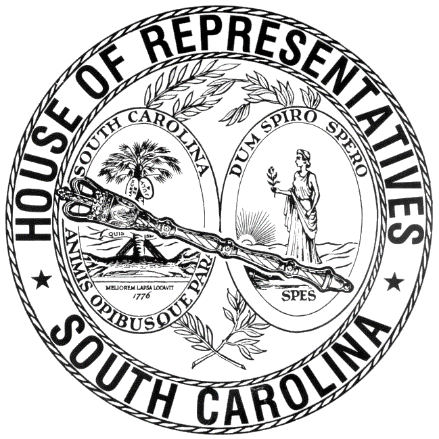 REGULAR SESSION BEGINNING TUESDAY, JANUARY 12, 2021 ________WEDNESDAY, JANUARY 12, 2022(STATEWIDE SESSION)Indicates Matter StrickenIndicates New MatterThe House assembled at 2:00 p.m.Deliberations were opened with prayer by Rev. Charles E. Seastrunk, Jr., as follows:	Our thought for today is from Ephesians 4:30: “Eager to maintain the unity of the Spirit in the bond of peace.”	Let us pray. Almighty God, whose ways are beyond our understanding, keep us in faith that we may know Your peace. Grant us a measure of Your spirit that these Representatives and Staff may accept Your blessings which always come. Keep these men and women in Your care as they go about the business at hand. Bless our defenders of freedom and first responders. Let Your light and countenance shine upon our World, Nation, President, State, Governor, Speaker, Staff, and all who labor in these Halls of Government. Bless and keep those who suffer and sacrifice for our freedom. Lord, in Your Mercy, hear our prayers. Amen. Pursuant to Rule 6.3, the House of Representatives was led in the Pledge of Allegiance to the Flag of the United States of America by the SPEAKER.After corrections to the Journal of the proceedings of yesterday, the SPEAKER ordered it confirmed.SILENT PRAYERThe House stood in silent prayer for the family and friends of Representative Robinson on the death of her son Basheer. COMMUNICATIONThe following was received:January 11, 2022Office of the SpeakerPatrick Dennis, Chief CounselSouth Carolina House of RepresentativesRe: Resignation from the House Rules Committee Dear Mr. Dennis,	I wish to inforni you in writing that I am officially resigning from the House Rules Committee effective immediately.	I wish to thank the Speaker for the opportunity to serve on this committee.	Best Regards,	Craig GagnonReceived as information.COMMITTEE APPOINTMENTThe following was received:January 11, 2022The Honorable Brandon M. Newton South Carolina House of Representatives Post Office Box 2501Lancaster, South Carolina 29721 Dear Brandon:	It is with pleasure that I appoint you to serve on the House Rules Committee, effective immediately. I know that you will serve on this committee with honor and distinction.	I appreciate your willingness to serve in this capacity. Please do not hesitate to contact me if I may be·of assistance to you in any way.Sincerely,Speaker of the HouseReceived as information.HOUSE RESOLUTIONThe following was introduced:H. 4726 -- Reps. Rutherford, Rose, Alexander, Allison, Anderson, Atkinson, Bailey, Ballentine, Bamberg, Bannister, Bennett, Bernstein, Blackwell, Bradley, Brawley, Brittain, Bryant, Burns, Bustos, Calhoon, Carter, Caskey, Chumley, Clyburn, Cobb-Hunter, Cogswell, Collins, B. Cox, W. Cox, Crawford, Dabney, Daning, Davis, Dillard, Elliott, Erickson, Felder, Finlay, Forrest, Fry, Gagnon, Garvin, Gatch, Gilliam, Gilliard, Govan, Haddon, Hardee, Hart, Hayes, Henderson-Myers, Henegan, Herbkersman, Hewitt, Hill, Hiott, Hixon, Hosey, Howard, Huggins, Hyde, Jefferson, J. E. Johnson, J. L. Johnson, K. O. Johnson, Jones, Jordan, King, Kirby, Ligon, Long, Lowe, Lucas, Magnuson, Matthews, May, McCabe, McCravy, McDaniel, McGarry, McGinnis, McKnight, J. Moore, T. Moore, Morgan, D. C. Moss, V. S. Moss, Murphy, Murray, B. Newton, W. Newton, Nutt, Oremus, Ott, Parks, Pendarvis, Pope, Rivers, Robinson, Sandifer, Simrill, G. M. Smith, G. R. Smith, M. M. Smith, Stavrinakis, Taylor, Tedder, Thayer, Thigpen, Trantham, Weeks, West, Wetmore, Wheeler, White, Whitmire, R. Williams, S. Williams, Willis, Wooten and Yow: A HOUSE RESOLUTION TO RECOGNIZE AND HONOR THE UNIVERSITY OF SOUTH CAROLINA SYSTEM FOR ITS MANY AND SIGNIFICANT CONTRIBUTIONS TO THE EDUCATION AND CULTURE OF OUR CITIZENS AND TO DECLARE JANUARY 26, 2022, AS "CAROLINA DAY" AT THE STATE HOUSE.The Resolution was adopted.HOUSE RESOLUTIONThe following was introduced:H. 4727 -- Reps. Oremus, Alexander, Allison, Anderson, Atkinson, Bailey, Ballentine, Bamberg, Bannister, Bennett, Bernstein, Blackwell, Bradley, Brawley, Brittain, Bryant, Burns, Bustos, Calhoon, Carter, Caskey, Chumley, Clyburn, Cobb-Hunter, Cogswell, Collins, B. Cox, W. Cox, Crawford, Dabney, Daning, Davis, Dillard, Elliott, Erickson, Felder, Finlay, Forrest, Fry, Gagnon, Garvin, Gatch, Gilliam, Gilliard, Govan, Haddon, Hardee, Hart, Hayes, Henderson-Myers, Henegan, Herbkersman, Hewitt, Hill, Hiott, Hixon, Hosey, Howard, Huggins, Hyde, Jefferson, J. E. Johnson, J. L. Johnson, K. O. Johnson, Jones, Jordan, King, Kirby, Ligon, Long, Lowe, Lucas, Magnuson, Matthews, May, McCabe, McCravy, McDaniel, McGarry, McGinnis, McKnight, J. Moore, T. Moore, Morgan, D. C. Moss, V. S. Moss, Murphy, Murray, B. Newton, W. Newton, Nutt, Ott, Parks, Pendarvis, Pope, Rivers, Robinson, Rose, Rutherford, Sandifer, Simrill, G. M. Smith, G. R. Smith, M. M. Smith, Stavrinakis, Taylor, Tedder, Thayer, Thigpen, Trantham, Weeks, West, Wetmore, Wheeler, White, Whitmire, R. Williams, S. Williams, Willis, Wooten and Yow: A HOUSE RESOLUTION TO HONOR THE SILVER BLUFF HIGH SCHOOL FOOTBALL TEAM AND COACHES ON THEIR IMPRESSIVE WIN OF THE 2021 CLASS AA LOWER STATE CHAMPIONSHIP TITLE AND TO CONGRATULATE HEAD COACH WILLIE DE'ANGELO BRYANT ON BEING NAMED REGION 5-AA COACH OF THE YEAR.The Resolution was adopted.HOUSE RESOLUTIONThe following was introduced:H. 4728 -- Reps. Allison, Alexander, Anderson, Atkinson, Bailey, Ballentine, Bamberg, Bannister, Bennett, Bernstein, Blackwell, Bradley, Brawley, Brittain, Bryant, Burns, Bustos, Calhoon, Carter, Caskey, Chumley, Clyburn, Cobb-Hunter, Cogswell, Collins, B. Cox, W. Cox, Crawford, Dabney, Daning, Davis, Dillard, Elliott, Erickson, Felder, Finlay, Forrest, Fry, Gagnon, Garvin, Gatch, Gilliam, Gilliard, Govan, Haddon, Hardee, Hart, Hayes, Henderson-Myers, Henegan, Herbkersman, Hewitt, Hill, Hiott, Hixon, Hosey, Howard, Huggins, Hyde, Jefferson, J. E. Johnson, J. L. Johnson, K. O. Johnson, Jones, Jordan, King, Kirby, Ligon, Long, Lowe, Lucas, Magnuson, Matthews, May, McCabe, McCravy, McDaniel, McGarry, McGinnis, McKnight, J. Moore, T. Moore, Morgan, D. C. Moss, V. S. Moss, Murphy, Murray, B. Newton, W. Newton, Nutt, Oremus, Ott, Parks, Pendarvis, Pope, Rivers, Robinson, Rose, Rutherford, Sandifer, Simrill, G. M. Smith, G. R. Smith, M. M. Smith, Stavrinakis, Taylor, Tedder, Thayer, Thigpen, Trantham, Weeks, West, Wetmore, Wheeler, White, Whitmire, R. Williams, S. Williams, Willis, Wooten and Yow: A HOUSE RESOLUTION TO RECOGNIZE AND HONOR KEVIN HUDSON OF HURRICANE MARTIAL ARTS CENTER AND TO CONGRATULATE HIM UPON THE THIRTIETH ANNIVERSARY OF HIS BUSINESS.The Resolution was adopted.HOUSE RESOLUTIONThe following was introduced:H. 4729 -- Reps. Allison, Alexander, Anderson, Atkinson, Bailey, Ballentine, Bamberg, Bannister, Bennett, Bernstein, Blackwell, Bradley, Brawley, Brittain, Bryant, Burns, Bustos, Calhoon, Carter, Caskey, Chumley, Clyburn, Cobb-Hunter, Cogswell, Collins, B. Cox, W. Cox, Crawford, Dabney, Daning, Davis, Dillard, Elliott, Erickson, Felder, Finlay, Forrest, Fry, Gagnon, Garvin, Gatch, Gilliam, Gilliard, Govan, Haddon, Hardee, Hart, Hayes, Henderson-Myers, Henegan, Herbkersman, Hewitt, Hill, Hiott, Hixon, Hosey, Howard, Huggins, Hyde, Jefferson, J. E. Johnson, J. L. Johnson, K. O. Johnson, Jones, Jordan, King, Kirby, Ligon, Long, Lowe, Lucas, Magnuson, Matthews, May, McCabe, McCravy, McDaniel, McGarry, McGinnis, McKnight, J. Moore, T. Moore, Morgan, D. C. Moss, V. S. Moss, Murphy, Murray, B. Newton, W. Newton, Nutt, Oremus, Ott, Parks, Pendarvis, Pope, Rivers, Robinson, Rose, Rutherford, Sandifer, Simrill, G. M. Smith, G. R. Smith, M. M. Smith, Stavrinakis, Taylor, Tedder, Thayer, Thigpen, Trantham, Weeks, West, Wetmore, Wheeler, White, Whitmire, R. Williams, S. Williams, Willis, Wooten and Yow: A HOUSE RESOLUTION TO REMEMBER AND CELEBRATE THE LIFE OF REVEREND MARK FERGUSON OF GREENVILLE COUNTY AND TO HONOR HIS REMARKABLE COMMITMENT TO THE GOSPEL OF JESUS CHRIST AND THE RICH MUSIC IT HAS INSPIRED.The Resolution was adopted.HOUSE RESOLUTIONThe following was introduced:H. 4730 -- Reps. R. Williams, Alexander, Allison, Anderson, Atkinson, Bailey, Ballentine, Bamberg, Bannister, Bennett, Bernstein, Blackwell, Bradley, Brawley, Brittain, Bryant, Burns, Bustos, Calhoon, Carter, Caskey, Chumley, Clyburn, Cobb-Hunter, Cogswell, Collins, B. Cox, W. Cox, Crawford, Dabney, Daning, Davis, Dillard, Elliott, Erickson, Felder, Finlay, Forrest, Fry, Gagnon, Garvin, Gatch, Gilliam, Gilliard, Govan, Haddon, Hardee, Hart, Hayes, Henderson-Myers, Henegan, Herbkersman, Hewitt, Hill, Hiott, Hixon, Hosey, Howard, Huggins, Hyde, Jefferson, J. E. Johnson, J. L. Johnson, K. O. Johnson, Jones, Jordan, King, Kirby, Ligon, Long, Lowe, Lucas, Magnuson, Matthews, May, McCabe, McCravy, McDaniel, McGarry, McGinnis, McKnight, J. Moore, T. Moore, Morgan, D. C. Moss, V. S. Moss, Murphy, Murray, B. Newton, W. Newton, Nutt, Oremus, Ott, Parks, Pendarvis, Pope, Rivers, Robinson, Rose, Rutherford, Sandifer, Simrill, G. M. Smith, G. R. Smith, M. M. Smith, Stavrinakis, Taylor, Tedder, Thayer, Thigpen, Trantham, Weeks, West, Wetmore, Wheeler, White, Whitmire, S. Williams, Willis, Wooten and Yow: A HOUSE RESOLUTION TO RECOGNIZE AND HONOR MILTON ORVILLE ANDERSON OF DARLINGTON COUNTY UPON THE OCCASION OF HIS RETIREMENT AFTER FIVE DECADES OF OUTSTANDING SERVICE IN THE INSURANCE INDUSTRY AND TO WISH HIM CONTINUED SUCCESS AND HAPPINESS IN ALL HIS FUTURE ENDEAVORS.The Resolution was adopted.HOUSE RESOLUTIONThe following was introduced:H. 4731 -- Reps. West, Alexander, Allison, Anderson, Atkinson, Bailey, Ballentine, Bamberg, Bannister, Bennett, Bernstein, Blackwell, Bradley, Brawley, Brittain, Bryant, Burns, Bustos, Calhoon, Carter, Caskey, Chumley, Clyburn, Cobb-Hunter, Cogswell, Collins, B. Cox, W. Cox, Crawford, Dabney, Daning, Davis, Dillard, Elliott, Erickson, Felder, Finlay, Forrest, Fry, Gagnon, Garvin, Gatch, Gilliam, Gilliard, Govan, Haddon, Hardee, Hart, Hayes, Henderson-Myers, Henegan, Herbkersman, Hewitt, Hill, Hiott, Hixon, Hosey, Howard, Huggins, Hyde, Jefferson, J. E. Johnson, J. L. Johnson, K. O. Johnson, Jones, Jordan, King, Kirby, Ligon, Long, Lowe, Lucas, Magnuson, Matthews, May, McCabe, McCravy, McDaniel, McGarry, McGinnis, McKnight, J. Moore, T. Moore, Morgan, D. C. Moss, V. S. Moss, Murphy, Murray, B. Newton, W. Newton, Nutt, Oremus, Ott, Parks, Pendarvis, Pope, Rivers, Robinson, Rose, Rutherford, Sandifer, Simrill, G. M. Smith, G. R. Smith, M. M. Smith, Stavrinakis, Taylor, Tedder, Thayer, Thigpen, Trantham, Weeks, Wetmore, Wheeler, White, Whitmire, R. Williams, S. Williams, Willis, Wooten and Yow: A HOUSE RESOLUTION TO RECOGNIZE AND HONOR BELTON PREPARATORY ACADEMY FOR ITS OUTSTANDING ACADEMIC PERFORMANCE AND TO CONGRATULATE THE SCHOOL ON RECEIVING THE CHARTER INSTITUTE AT ERSKINE'S DIAMOND SCHOOL OF EXCELLENCE AWARD.The Resolution was adopted.HOUSE RESOLUTIONThe following was introduced:H. 4732 -- Reps. West, Alexander, Allison, Anderson, Atkinson, Bailey, Ballentine, Bamberg, Bannister, Bennett, Bernstein, Blackwell, Bradley, Brawley, Brittain, Bryant, Burns, Bustos, Calhoon, Carter, Caskey, Chumley, Clyburn, Cobb-Hunter, Cogswell, Collins, B. Cox, W. Cox, Crawford, Dabney, Daning, Davis, Dillard, Elliott, Erickson, Felder, Finlay, Forrest, Fry, Gagnon, Garvin, Gatch, Gilliam, Gilliard, Govan, Haddon, Hardee, Hart, Hayes, Henderson-Myers, Henegan, Herbkersman, Hewitt, Hill, Hiott, Hixon, Hosey, Howard, Huggins, Hyde, Jefferson, J. E. Johnson, J. L. Johnson, K. O. Johnson, Jones, Jordan, King, Kirby, Ligon, Long, Lowe, Lucas, Magnuson, Matthews, May, McCabe, McCravy, McDaniel, McGarry, McGinnis, McKnight, J. Moore, T. Moore, Morgan, D. C. Moss, V. S. Moss, Murphy, Murray, B. Newton, W. Newton, Nutt, Oremus, Ott, Parks, Pendarvis, Pope, Rivers, Robinson, Rose, Rutherford, Sandifer, Simrill, G. M. Smith, G. R. Smith, M. M. Smith, Stavrinakis, Taylor, Tedder, Thayer, Thigpen, Trantham, Weeks, Wetmore, Wheeler, White, Whitmire, R. Williams, S. Williams, Willis, Wooten and Yow: A HOUSE RESOLUTION TO HONOR THE HEROIC INTERVENTION OF MARGARET ANNE "MAGGIE" BIDDLE OF COLUMBIA, WHO GAVE LIFESAVING ASSISTANCE TO STATE REPRESENTATIVE WESTON NEWTON ON NOVEMBER 27, 2021, AND TO COMMEND HER FOR HER QUICK ACTION IN RESPONDING TO THE EMERGENCY.The Resolution was adopted.HOUSE RESOLUTIONThe following was introduced:H. 4733 -- Reps. West, Alexander, Allison, Anderson, Atkinson, Bailey, Ballentine, Bamberg, Bannister, Bennett, Bernstein, Blackwell, Bradley, Brawley, Brittain, Bryant, Burns, Bustos, Calhoon, Carter, Caskey, Chumley, Clyburn, Cobb-Hunter, Cogswell, Collins, B. Cox, W. Cox, Crawford, Dabney, Daning, Davis, Dillard, Elliott, Erickson, Felder, Finlay, Forrest, Fry, Gagnon, Garvin, Gatch, Gilliam, Gilliard, Govan, Haddon, Hardee, Hart, Hayes, Henderson-Myers, Henegan, Herbkersman, Hewitt, Hill, Hiott, Hixon, Hosey, Howard, Huggins, Hyde, Jefferson, J. E. Johnson, J. L. Johnson, K. O. Johnson, Jones, Jordan, King, Kirby, Ligon, Long, Lowe, Lucas, Magnuson, Matthews, May, McCabe, McCravy, McDaniel, McGarry, McGinnis, McKnight, J. Moore, T. Moore, Morgan, D. C. Moss, V. S. Moss, Murphy, Murray, B. Newton, W. Newton, Nutt, Oremus, Ott, Parks, Pendarvis, Pope, Rivers, Robinson, Rose, Rutherford, Sandifer, Simrill, G. M. Smith, G. R. Smith, M. M. Smith, Stavrinakis, Taylor, Tedder, Thayer, Thigpen, Trantham, Weeks, Wetmore, Wheeler, White, Whitmire, R. Williams, S. Williams, Willis, Wooten and Yow: A HOUSE RESOLUTION TO HONOR THE HEROIC INTERVENTION OF C. DORN SMITH III, M.D., OF FLORENCE, WHO GAVE LIFESAVING ASSISTANCE TO STATE REPRESENTATIVE WESTON NEWTON ON NOVEMBER 27, 2021, AND TO COMMEND HIM FOR HIS QUICK ACTION IN RESPONDING TO THE EMERGENCY.The Resolution was adopted.HOUSE RESOLUTIONThe following was introduced:H. 4734 -- Reps. Carter, Alexander, Allison, Anderson, Atkinson, Bailey, Ballentine, Bamberg, Bannister, Bennett, Bernstein, Blackwell, Bradley, Brawley, Brittain, Bryant, Burns, Bustos, Calhoon, Caskey, Chumley, Clyburn, Cobb-Hunter, Cogswell, Collins, B. Cox, W. Cox, Crawford, Dabney, Daning, Davis, Dillard, Elliott, Erickson, Felder, Finlay, Forrest, Fry, Gagnon, Garvin, Gatch, Gilliam, Gilliard, Govan, Haddon, Hardee, Hart, Hayes, Henderson-Myers, Henegan, Herbkersman, Hewitt, Hill, Hiott, Hixon, Hosey, Howard, Huggins, Hyde, Jefferson, J. E. Johnson, J. L. Johnson, K. O. Johnson, Jones, Jordan, King, Kirby, Ligon, Long, Lowe, Lucas, Magnuson, Matthews, May, McCabe, McCravy, McDaniel, McGarry, McGinnis, McKnight, J. Moore, T. Moore, Morgan, D. C. Moss, V. S. Moss, Murphy, Murray, B. Newton, W. Newton, Nutt, Oremus, Ott, Parks, Pendarvis, Pope, Rivers, Robinson, Rose, Rutherford, Sandifer, Simrill, G. M. Smith, G. R. Smith, M. M. Smith, Stavrinakis, Taylor, Tedder, Thayer, Thigpen, Trantham, Weeks, West, Wetmore, Wheeler, White, Whitmire, R. Williams, S. Williams, Willis, Wooten and Yow: A HOUSE RESOLUTION TO RECOGNIZE AND HONOR THE D. W. DANIEL HIGH SCHOOL FOOTBALL TEAM, COACHES, AND SCHOOL OFFICIALS FOR AN EXTRAORDINARY SEASON AND TO CONGRATULATE THEM FOR WINNING THE 2021 SOUTH CAROLINA CLASS AAA STATE CHAMPIONSHIP TITLE.The Resolution was adopted.HOUSE RESOLUTIONThe following was introduced:H. 4735 -- Reps. W. Newton and Herbkersman: A HOUSE RESOLUTION TO RECOGNIZE AND HONOR THE HILTON HEAD CHRISTIAN ACADEMY VARSITY FOOTBALL TEAM, COACHES, AND SCHOOL OFFICIALS FOR AN OUTSTANDING SEASON AND TO CONGRATULATE THEM FOR WINNING THE 2021 SOUTH CAROLINA INDEPENDENT SCHOOL ASSOCIATION CLASS 2A STATE CHAMPIONSHIP TITLE.The Resolution was adopted.HOUSE RESOLUTIONThe following was introduced:H. 4736 -- Reps. McGarry, Yow, B. Newton and Lucas: A HOUSE RESOLUTION TO RECOGNIZE AND HONOR ROBIN GHENT FOR HER LONG AND DEDICATED SERVICE TO LANCASTER COUNTY AND TO WISH HER MUCH CONTINUED SUCCESS IN ALL HER FUTURE ENDEAVORS.The Resolution was adopted.HOUSE RESOLUTIONThe following was introduced:H. 4737 -- Reps. Nutt, Alexander, Allison, Anderson, Atkinson, Bailey, Ballentine, Bamberg, Bannister, Bennett, Bernstein, Blackwell, Bradley, Brawley, Brittain, Bryant, Burns, Bustos, Calhoon, Carter, Caskey, Chumley, Clyburn, Cobb-Hunter, Cogswell, Collins, B. Cox, W. Cox, Crawford, Dabney, Daning, Davis, Dillard, Elliott, Erickson, Felder, Finlay, Forrest, Fry, Gagnon, Garvin, Gatch, Gilliam, Gilliard, Govan, Haddon, Hardee, Hart, Hayes, Henderson-Myers, Henegan, Herbkersman, Hewitt, Hill, Hiott, Hixon, Hosey, Howard, Huggins, Hyde, Jefferson, J. E. Johnson, J. L. Johnson, K. O. Johnson, Jones, Jordan, King, Kirby, Ligon, Long, Lowe, Lucas, Magnuson, Matthews, May, McCabe, McCravy, McDaniel, McGarry, McGinnis, McKnight, J. Moore, T. Moore, Morgan, D. C. Moss, V. S. Moss, Murphy, Murray, B. Newton, W. Newton, Oremus, Ott, Parks, Pendarvis, Pope, Rivers, Robinson, Rose, Rutherford, Sandifer, Simrill, G. M. Smith, G. R. Smith, M. M. Smith, Stavrinakis, Taylor, Tedder, Thayer, Thigpen, Trantham, Weeks, West, Wetmore, Wheeler, White, Whitmire, R. Williams, S. Williams, Willis, Wooten and Yow: A HOUSE RESOLUTION TO RECOGNIZE AND COMMEND THE PROFESSIONAL ENGINEERS WHO LIVE AND WORK IN THE GREAT STATE OF SOUTH CAROLINA, TO ENCOURAGE ALL SOUTH CAROLINIANS TO HONOR OUR ENGINEERS FOR THEIR MANY CONTRIBUTIONS TO THE PALMETTO STATE'S QUALITY OF LIFE, AND TO DECLARE WEDNESDAY, JANUARY 12, 2022, AS "PROFESSIONAL ENGINEERS DAY" IN SOUTH CAROLINA.The Resolution was adopted.HOUSE RESOLUTIONThe following was introduced:H. 4738 -- Reps. Govan, Alexander, Allison, Anderson, Atkinson, Bailey, Ballentine, Bamberg, Bannister, Bennett, Bernstein, Blackwell, Bradley, Brawley, Brittain, Bryant, Burns, Bustos, Calhoon, Carter, Caskey, Chumley, Clyburn, Cobb-Hunter, Cogswell, Collins, B. Cox, W. Cox, Crawford, Dabney, Daning, Davis, Dillard, Elliott, Erickson, Felder, Finlay, Forrest, Fry, Gagnon, Garvin, Gatch, Gilliam, Gilliard, Haddon, Hardee, Hart, Hayes, Henderson-Myers, Henegan, Herbkersman, Hewitt, Hill, Hiott, Hixon, Hosey, Howard, Huggins, Hyde, Jefferson, J. E. Johnson, J. L. Johnson, K. O. Johnson, Jones, Jordan, King, Kirby, Ligon, Long, Lowe, Lucas, Magnuson, Matthews, May, McCabe, McCravy, McDaniel, McGarry, McGinnis, McKnight, J. Moore, T. Moore, Morgan, D. C. Moss, V. S. Moss, Murphy, Murray, B. Newton, W. Newton, Nutt, Oremus, Ott, Parks, Pendarvis, Pope, Rivers, Robinson, Rose, Rutherford, Sandifer, Simrill, G. M. Smith, G. R. Smith, M. M. Smith, Stavrinakis, Taylor, Tedder, Thayer, Thigpen, Trantham, Weeks, West, Wetmore, Wheeler, White, Whitmire, R. Williams, S. Williams, Willis, Wooten and Yow: A HOUSE RESOLUTION TO RECOGNIZE AND HONOR THE SOUTH CAROLINA STATE UNIVERSITY FOOTBALL TEAM, COACHES, AND UNIVERSITY OFFICIALS FOR A STELLAR SEASON AND TO CONGRATULATE THEM FOR WINNING THE 2021 HISTORICALLY BLACK COLLEGES AND UNIVERSITIES NATIONAL CHAMPIONSHIP TITLE.The Resolution was adopted.HOUSE RESOLUTIONThe following was introduced:H. 4739 -- Reps. Gilliard, Alexander, Allison, Anderson, Atkinson, Bailey, Ballentine, Bamberg, Bannister, Bennett, Bernstein, Blackwell, Bradley, Brawley, Brittain, Bryant, Burns, Bustos, Calhoon, Carter, Caskey, Chumley, Clyburn, Cobb-Hunter, Cogswell, Collins, B. Cox, W. Cox, Crawford, Dabney, Daning, Davis, Dillard, Elliott, Erickson, Felder, Finlay, Forrest, Fry, Gagnon, Garvin, Gatch, Gilliam, Govan, Haddon, Hardee, Hart, Hayes, Henderson-Myers, Henegan, Herbkersman, Hewitt, Hill, Hiott, Hixon, Hosey, Howard, Huggins, Hyde, Jefferson, J. E. Johnson, J. L. Johnson, K. O. Johnson, Jones, Jordan, King, Kirby, Ligon, Long, Lowe, Lucas, Magnuson, Matthews, May, McCabe, McCravy, McDaniel, McGarry, McGinnis, McKnight, J. Moore, T. Moore, Morgan, D. C. Moss, V. S. Moss, Murphy, Murray, B. Newton, W. Newton, Nutt, Oremus, Ott, Parks, Pendarvis, Pope, Rivers, Robinson, Rose, Rutherford, Sandifer, Simrill, G. M. Smith, G. R. Smith, M. M. Smith, Stavrinakis, Taylor, Tedder, Thayer, Thigpen, Trantham, Weeks, West, Wetmore, Wheeler, White, Whitmire, R. Williams, S. Williams, Willis, Wooten and Yow: A HOUSE RESOLUTION TO RECOGNIZE AND HONOR EDWIN WRIGHT, KNOWN AS "THE CHEF," FOR HIS SUCCESSFUL YEARS OF CAREER IN RADIO.The Resolution was adopted.HOUSE RESOLUTIONThe following was introduced:H. 4740 -- Reps. Wooten, Alexander, Allison, Anderson, Atkinson, Bailey, Ballentine, Bamberg, Bannister, Bennett, Bernstein, Blackwell, Bradley, Brawley, Brittain, Bryant, Burns, Bustos, Calhoon, Carter, Caskey, Chumley, Clyburn, Cobb-Hunter, Cogswell, Collins, B. Cox, W. Cox, Crawford, Dabney, Daning, Davis, Dillard, Elliott, Erickson, Felder, Finlay, Forrest, Fry, Gagnon, Garvin, Gatch, Gilliam, Gilliard, Govan, Haddon, Hardee, Hart, Hayes, Henderson-Myers, Henegan, Herbkersman, Hewitt, Hill, Hiott, Hixon, Hosey, Howard, Huggins, Hyde, Jefferson, J. E. Johnson, J. L. Johnson, K. O. Johnson, Jones, Jordan, King, Kirby, Ligon, Long, Lowe, Lucas, Magnuson, Matthews, May, McCabe, McCravy, McDaniel, McGarry, McGinnis, McKnight, J. Moore, T. Moore, Morgan, D. C. Moss, V. S. Moss, Murphy, Murray, B. Newton, W. Newton, Nutt, Oremus, Ott, Parks, Pendarvis, Pope, Rivers, Robinson, Rose, Rutherford, Sandifer, Simrill, G. M. Smith, G. R. Smith, M. M. Smith, Stavrinakis, Taylor, Tedder, Thayer, Thigpen, Trantham, Weeks, West, Wetmore, Wheeler, White, Whitmire, R. Williams, S. Williams, Willis and Yow: A HOUSE RESOLUTION TO RECOGNIZE AND HONOR KATHY MANESS FOR HER LONG AND DEDICATED SERVICE TO THE NATIONAL LEAGUE OF CITIES AND TO WISH HER MUCH CONTINUED SUCCESS IN ALL HER FUTURE ENDEAVORS.The Resolution was adopted.HOUSE RESOLUTIONThe following was introduced:H. 4741 -- Reps. Wooten, Alexander, Allison, Anderson, Atkinson, Bailey, Ballentine, Bamberg, Bannister, Bennett, Bernstein, Blackwell, Bradley, Brawley, Brittain, Bryant, Burns, Bustos, Calhoon, Carter, Caskey, Chumley, Clyburn, Cobb-Hunter, Cogswell, Collins, B. Cox, W. Cox, Crawford, Dabney, Daning, Davis, Dillard, Elliott, Erickson, Felder, Finlay, Forrest, Fry, Gagnon, Garvin, Gatch, Gilliam, Gilliard, Govan, Haddon, Hardee, Hart, Hayes, Henderson-Myers, Henegan, Herbkersman, Hewitt, Hill, Hiott, Hixon, Hosey, Howard, Huggins, Hyde, Jefferson, J. E. Johnson, J. L. Johnson, K. O. Johnson, Jones, Jordan, King, Kirby, Ligon, Long, Lowe, Lucas, Magnuson, Matthews, May, McCabe, McCravy, McDaniel, McGarry, McGinnis, McKnight, J. Moore, T. Moore, Morgan, D. C. Moss, V. S. Moss, Murphy, Murray, B. Newton, W. Newton, Nutt, Oremus, Ott, Parks, Pendarvis, Pope, Rivers, Robinson, Rose, Rutherford, Sandifer, Simrill, G. M. Smith, G. R. Smith, M. M. Smith, Stavrinakis, Taylor, Tedder, Thayer, Thigpen, Trantham, Weeks, West, Wetmore, Wheeler, White, Whitmire, R. Williams, S. Williams, Willis and Yow: A HOUSE RESOLUTION TO HONOR THE GRAY COLLEGIATE ACADEMY FOOTBALL TEAM AND COACHES ON THEIR IMPRESSIVE WIN OF THE 2021 CLASS AA STATE CHAMPIONSHIP TITLE AND TO SALUTE THEM ON A FABULOUS SEASON.The Resolution was adopted.HOUSE RESOLUTIONThe following was introduced:H. 4742 -- Reps. McDaniel, Alexander, Allison, Anderson, Atkinson, Bailey, Ballentine, Bamberg, Bannister, Bennett, Bernstein, Blackwell, Bradley, Brawley, Brittain, Bryant, Burns, Bustos, Calhoon, Carter, Caskey, Chumley, Clyburn, Cobb-Hunter, Cogswell, Collins, B. Cox, W. Cox, Crawford, Dabney, Daning, Davis, Dillard, Elliott, Erickson, Felder, Finlay, Forrest, Fry, Gagnon, Garvin, Gatch, Gilliam, Gilliard, Govan, Haddon, Hardee, Hart, Hayes, Henderson-Myers, Henegan, Herbkersman, Hewitt, Hill, Hiott, Hixon, Hosey, Howard, Huggins, Hyde, Jefferson, J. E. Johnson, J. L. Johnson, K. O. Johnson, Jones, Jordan, King, Kirby, Ligon, Long, Lowe, Lucas, Magnuson, Matthews, May, McCabe, McCravy, McGarry, McGinnis, McKnight, J. Moore, T. Moore, Morgan, D. C. Moss, V. S. Moss, Murphy, Murray, B. Newton, W. Newton, Nutt, Oremus, Ott, Parks, Pendarvis, Pope, Rivers, Robinson, Rose, Rutherford, Sandifer, Simrill, G. M. Smith, G. R. Smith, M. M. Smith, Stavrinakis, Taylor, Tedder, Thayer, Thigpen, Trantham, Weeks, West, Wetmore, Wheeler, White, Whitmire, R. Williams, S. Williams, Willis, Wooten and Yow: A HOUSE RESOLUTION TO CONGRATULATE THE REVEREND CASPER ISAIAH GLENN, A NATIVE OF WINNSBORO, ON THE OCCASION OF HIS ONE HUNDREDTH BIRTHDAY AND TO WISH HIM MUCH HAPPINESS IN THE DAYS AHEAD.The Resolution was adopted.HOUSE RESOLUTIONThe following was introduced:H. 4743 -- Reps. Howard, Alexander, Allison, Anderson, Atkinson, Bailey, Ballentine, Bamberg, Bannister, Bennett, Bernstein, Blackwell, Bradley, Brawley, Brittain, Bryant, Burns, Bustos, Calhoon, Carter, Caskey, Chumley, Clyburn, Cobb-Hunter, Cogswell, Collins, B. Cox, W. Cox, Crawford, Dabney, Daning, Davis, Dillard, Elliott, Erickson, Felder, Finlay, Forrest, Fry, Gagnon, Garvin, Gatch, Gilliam, Gilliard, Govan, Haddon, Hardee, Hart, Hayes, Henderson-Myers, Henegan, Herbkersman, Hewitt, Hill, Hiott, Hixon, Hosey, Huggins, Hyde, Jefferson, J. E. Johnson, J. L. Johnson, K. O. Johnson, Jones, Jordan, King, Kirby, Ligon, Long, Lowe, Lucas, Magnuson, Matthews, May, McCabe, McCravy, McDaniel, McGarry, McGinnis, McKnight, J. Moore, T. Moore, Morgan, D. C. Moss, V. S. Moss, Murphy, Murray, B. Newton, W. Newton, Nutt, Oremus, Ott, Parks, Pendarvis, Pope, Rivers, Robinson, Rose, Rutherford, Sandifer, Simrill, G. M. Smith, G. R. Smith, M. M. Smith, Stavrinakis, Taylor, Tedder, Thayer, Thigpen, Trantham, Weeks, West, Wetmore, Wheeler, White, Whitmire, R. Williams, S. Williams, Willis, Wooten and Yow: A HOUSE RESOLUTION TO EXPRESS PROFOUND SORROW UPON THE PASSING OF GWENDOLYN PATRICIA SCOTT, TO CELEBRATE HER LIFE AND ACHIEVEMENTS, AND TO EXTEND THE DEEPEST SYMPATHY TO HER FAMILY AND MANY FRIENDS.The Resolution was adopted.HOUSE RESOLUTIONThe following was introduced:H. 4744 -- Reps. Taylor, Alexander, Allison, Anderson, Atkinson, Bailey, Ballentine, Bamberg, Bannister, Bennett, Bernstein, Blackwell, Bradley, Brawley, Brittain, Bryant, Burns, Bustos, Calhoon, Carter, Caskey, Chumley, Clyburn, Cobb-Hunter, Cogswell, Collins, B. Cox, W. Cox, Crawford, Dabney, Daning, Davis, Dillard, Elliott, Erickson, Felder, Finlay, Forrest, Fry, Gagnon, Garvin, Gatch, Gilliam, Gilliard, Govan, Haddon, Hardee, Hart, Hayes, Henderson-Myers, Henegan, Herbkersman, Hewitt, Hill, Hiott, Hixon, Hosey, Howard, Huggins, Hyde, Jefferson, J. E. Johnson, J. L. Johnson, K. O. Johnson, Jones, Jordan, King, Kirby, Ligon, Long, Lowe, Lucas, Magnuson, Matthews, May, McCabe, McCravy, McDaniel, McGarry, McGinnis, McKnight, J. Moore, T. Moore, Morgan, D. C. Moss, V. S. Moss, Murphy, Murray, B. Newton, W. Newton, Nutt, Oremus, Ott, Parks, Pendarvis, Pope, Rivers, Robinson, Rose, Rutherford, Sandifer, Simrill, G. M. Smith, G. R. Smith, M. M. Smith, Stavrinakis, Tedder, Thayer, Thigpen, Trantham, Weeks, West, Wetmore, Wheeler, White, Whitmire, R. Williams, S. Williams, Willis, Wooten and Yow: A HOUSE RESOLUTION TO CONGRATULATE CINDY AND WILSON BLIZZARD UPON THE OCCASION OF THEIR RETIREMENT FROM LEADERSHIP ROLES AT CHURCHES TOGETHER FOR KIDS MINISTRIES, TO COMMEND THEIR MANY YEARS OF DEDICATED SERVICE, AND TO WISH THEM MUCH HAPPINESS AND FULFILLMENT IN ALL THEIR FUTURE ENDEAVORS.The Resolution was adopted.HOUSE RESOLUTIONThe following was introduced:H. 4745 -- Reps. Allison, Alexander, Anderson, Atkinson, Bailey, Ballentine, Bamberg, Bannister, Bennett, Bernstein, Blackwell, Bradley, Brawley, Brittain, Bryant, Burns, Bustos, Calhoon, Carter, Caskey, Chumley, Clyburn, Cobb-Hunter, Cogswell, Collins, B. Cox, W. Cox, Crawford, Dabney, Daning, Davis, Dillard, Elliott, Erickson, Felder, Finlay, Forrest, Fry, Gagnon, Garvin, Gatch, Gilliam, Gilliard, Govan, Haddon, Hardee, Hart, Hayes, Henderson-Myers, Henegan, Herbkersman, Hewitt, Hill, Hiott, Hixon, Hosey, Howard, Huggins, Hyde, Jefferson, J. E. Johnson, J. L. Johnson, K. O. Johnson, Jones, Jordan, King, Kirby, Ligon, Long, Lowe, Lucas, Magnuson, Matthews, May, McCabe, McCravy, McDaniel, McGarry, McGinnis, McKnight, J. Moore, T. Moore, Morgan, D. C. Moss, V. S. Moss, Murphy, Murray, B. Newton, W. Newton, Nutt, Oremus, Ott, Parks, Pendarvis, Pope, Rivers, Robinson, Rose, Rutherford, Sandifer, Simrill, G. M. Smith, G. R. Smith, M. M. Smith, Stavrinakis, Taylor, Tedder, Thayer, Thigpen, Trantham, Weeks, West, Wetmore, Wheeler, White, Whitmire, R. Williams, S. Williams, Willis, Wooten and Yow: A HOUSE RESOLUTION TO RECOGNIZE AND HONOR NAZARETH PRESBYTERIAN CHURCH, ONE OF THE OLDEST AND MOST HISTORIC CHURCHES IN THE UPSTATE, AND TO CONGRATULATE THE PASTOR, DR. MARK E. DURRETT, AND THE MEMBERS OF THE CONGREGATION UPON THE OCCASION OF THE CHURCH'S TWO HUNDRED FIFTIETH ANNIVERSARY.The Resolution was adopted.HOUSE RESOLUTIONThe following was introduced:H. 4782 -- Reps. Pope, Alexander, Allison, Anderson, Atkinson, Bailey, Ballentine, Bamberg, Bannister, Bennett, Bernstein, Blackwell, Bradley, Brawley, Brittain, Bryant, Burns, Bustos, Calhoon, Carter, Caskey, Chumley, Clyburn, Cobb-Hunter, Cogswell, Collins, B. Cox, W. Cox, Crawford, Dabney, Daning, Davis, Dillard, Elliott, Erickson, Felder, Finlay, Forrest, Fry, Gagnon, Garvin, Gatch, Gilliam, Gilliard, Govan, Haddon, Hardee, Hart, Hayes, Henderson-Myers, Henegan, Herbkersman, Hewitt, Hill, Hiott, Hixon, Hosey, Howard, Huggins, Hyde, Jefferson, J. E. Johnson, J. L. Johnson, K. O. Johnson, Jones, Jordan, King, Kirby, Ligon, Long, Lowe, Lucas, Magnuson, Matthews, May, McCabe, McCravy, McDaniel, McGarry, McGinnis, McKnight, J. Moore, T. Moore, Morgan, D. C. Moss, V. S. Moss, Murphy, Murray, B. Newton, W. Newton, Nutt, Oremus, Ott, Parks, Pendarvis, Rivers, Robinson, Rose, Rutherford, Sandifer, Simrill, G. M. Smith, G. R. Smith, M. M. Smith, Stavrinakis, Taylor, Tedder, Thayer, Thigpen, Trantham, Weeks, West, Wetmore, Wheeler, White, Whitmire, R. Williams, S. Williams, Willis, Wooten and Yow: A HOUSE RESOLUTION TO COMMEND TAIWAN FOR ITS MUTUALLY BENEFICIAL RELATIONS WITH THE UNITED STATES AND THE STATE OF SOUTH CAROLINA.The Resolution was adopted.HOUSE RESOLUTIONThe following was introduced:H. 4783 -- Reps. McCravy, Alexander, Allison, Anderson, Atkinson, Bailey, Ballentine, Bamberg, Bannister, Bennett, Bernstein, Blackwell, Bradley, Brawley, Brittain, Bryant, Burns, Bustos, Calhoon, Carter, Caskey, Chumley, Clyburn, Cobb-Hunter, Cogswell, Collins, B. Cox, W. Cox, Crawford, Dabney, Daning, Davis, Dillard, Elliott, Erickson, Felder, Finlay, Forrest, Fry, Gagnon, Garvin, Gatch, Gilliam, Gilliard, Govan, Haddon, Hardee, Hart, Hayes, Henderson-Myers, Henegan, Herbkersman, Hewitt, Hill, Hiott, Hixon, Hosey, Howard, Huggins, Hyde, Jefferson, J. E. Johnson, J. L. Johnson, K. O. Johnson, Jones, Jordan, King, Kirby, Ligon, Long, Lowe, Lucas, Magnuson, Matthews, May, McCabe, McDaniel, McGarry, McGinnis, McKnight, J. Moore, T. Moore, Morgan, D. C. Moss, V. S. Moss, Murphy, Murray, B. Newton, W. Newton, Nutt, Oremus, Ott, Parks, Pendarvis, Pope, Rivers, Robinson, Rose, Rutherford, Sandifer, Simrill, G. M. Smith, G. R. Smith, M. M. Smith, Stavrinakis, Taylor, Tedder, Thayer, Thigpen, Trantham, Weeks, West, Wetmore, Wheeler, White, Whitmire, R. Williams, S. Williams, Willis, Wooten and Yow: A HOUSE RESOLUTION TO CONGRATULATE MAJOR LONNIE SMITH UPON THE OCCASION OF HIS RETIREMENT FROM THE GREENWOOD COUNTY SHERIFF'S OFFICE, TO COMMEND HIM FOR NEARLY FORTY YEARS OF DEDICATED SERVICE, AND TO WISH HIM MUCH HAPPINESS AND FULFILLMENT IN ALL HIS FUTURE ENDEAVORS.The Resolution was adopted.HOUSE RESOLUTIONThe following was introduced:H. 4784 -- Rep. Rutherford: A HOUSE RESOLUTION TO EXPRESS THE PROFOUND SORROW OF THE SOUTH CAROLINA HOUSE OF REPRESENTATIVES UPON THE PASSING OF JACQUELINE BUSH REESE OF HOPKINS AND TO EXTEND THE DEEPEST SYMPATHY TO HER FAMILY AND MANY FRIENDS.The Resolution was adopted.HOUSE RESOLUTIONThe following was introduced:H. 4785 -- Reps. McCravy, Alexander, Allison, Anderson, Atkinson, Bailey, Ballentine, Bamberg, Bannister, Bennett, Bernstein, Blackwell, Bradley, Brawley, Brittain, Bryant, Burns, Bustos, Calhoon, Carter, Caskey, Chumley, Clyburn, Cobb-Hunter, Cogswell, Collins, B. Cox, W. Cox, Crawford, Dabney, Daning, Davis, Dillard, Elliott, Erickson, Felder, Finlay, Forrest, Fry, Gagnon, Garvin, Gatch, Gilliam, Gilliard, Govan, Haddon, Hardee, Hart, Hayes, Henderson-Myers, Henegan, Herbkersman, Hewitt, Hill, Hiott, Hixon, Hosey, Howard, Huggins, Hyde, Jefferson, J. E. Johnson, J. L. Johnson, K. O. Johnson, Jones, Jordan, King, Kirby, Ligon, Long, Lowe, Lucas, Magnuson, Matthews, May, McCabe, McDaniel, McGarry, McGinnis, McKnight, J. Moore, T. Moore, Morgan, D. C. Moss, V. S. Moss, Murphy, Murray, B. Newton, W. Newton, Nutt, Oremus, Ott, Parks, Pendarvis, Pope, Rivers, Robinson, Rose, Rutherford, Sandifer, Simrill, G. M. Smith, G. R. Smith, M. M. Smith, Stavrinakis, Taylor, Tedder, Thayer, Thigpen, Trantham, Weeks, West, Wetmore, Wheeler, White, Whitmire, R. Williams, S. Williams, Willis, Wooten and Yow: A HOUSE RESOLUTION TO CONGRATULATE DAVID AND CLAUDIA DORITY OF GREENWOOD COUNTY ON THE OCCASION OF THEIR RECENT FIFTIETH WEDDING ANNIVERSARY AND TO EXTEND BEST WISHES FOR MUCH CONTINUED HAPPINESS AND FULFILLMENT IN THE DAYS AHEAD.The Resolution was adopted.CONCURRENT RESOLUTIONThe following was introduced:H. 4746 -- Reps. G. M. Smith, Rutherford and J. E. Johnson: A CONCURRENT RESOLUTION TO FIX NOON ON WEDNESDAY, FEBRUARY 2, 2022, AS THE TIME TO ELECT A SUCCESSOR TO A CERTAIN JUDGE OF THE SUPREME COURT, SEAT 4, WHOSE TERM WILL EXPIRE JULY 31, 2022; TO ELECT A SUCCESSOR TO A CERTAIN JUDGE OF THE COURT OF APPEALS, SEAT 5, TO FILL THE UNEXPIRED TERM OF THAT OFFICE WHICH WILL EXPIRE JUNE 30, 2027; TO ELECT A SUCCESSOR TO A CERTAIN JUDGE OF THE COURT OF APPEALS, SEAT 9, WHOSE TERM WILL EXPIRE JUNE 30, 2022; TO ELECT A SUCCESSOR TO A CERTAIN JUDGE OF THE CIRCUIT COURT, FIRST JUDICIAL CIRCUIT, SEAT 1, UPON HIS RETIREMENT ON OR BEFORE JUNE 30, 2022, AND THE SUCCESSOR WILL SERVE A NEW TERM OF THAT OFFICE, WHICH WILL EXPIRE JUNE 30, 2028; TO ELECT A SUCCESSOR TO A CERTAIN JUDGE OF THE CIRCUIT COURT, FIRST JUDICIAL CIRCUIT, SEAT 2, WHOSE TERM WILL EXPIRE JUNE 30, 2022; TO ELECT A SUCCESSOR TO A CERTAIN JUDGE OF THE CIRCUIT COURT, SECOND JUDICIAL CIRCUIT, SEAT 1, WHOSE TERM WILL EXPIRE JUNE 30, 2022; TO ELECT A SUCCESSOR TO A CERTAIN JUDGE OF THE CIRCUIT COURT, THIRD JUDICIAL CIRCUIT, SEAT 1, WHOSE TERM WILL EXPIRE JUNE 30, 2022; TO ELECT A SUCCESSOR TO A CERTAIN JUDGE OF THE CIRCUIT COURT, FOURTH JUDICIAL CIRCUIT, SEAT 1, WHOSE TERM WILL EXPIRE JUNE 30, 2022; TO ELECT A SUCCESSOR TO A CERTAIN JUDGE OF THE CIRCUIT COURT, FIFTH JUDICIAL CIRCUIT, SEAT 2, UPON HIS RETIREMENT ON OR BEFORE DECEMBER 31, 2022, AND THE SUCCESSOR WILL FILL THE UNEXPIRED TERM OF THAT OFFICE WHICH WILL EXPIRE JUNE 30, 2024; TO ELECT A SUCCESSOR TO A CERTAIN JUDGE OF THE CIRCUIT COURT, SIXTH JUDICIAL CIRCUIT, SEAT 1, WHOSE TERM WILL EXPIRE JUNE 30, 2022; TO ELECT A SUCCESSOR TO A CERTAIN JUDGE OF THE CIRCUIT COURT, EIGHTH JUDICIAL CIRCUIT, SEAT 1, WHOSE TERM WILL EXPIRE JUNE 30, 2022; TO ELECT A SUCCESSOR TO A CERTAIN JUDGE OF THE CIRCUIT COURT, THIRTEENTH JUDICIAL CIRCUIT, SEAT 1, WHOSE TERM WILL EXPIRE JUNE 30, 2022; TO ELECT A SUCCESSOR TO A CERTAIN JUDGE OF THE CIRCUIT COURT, THIRTEENTH JUDICIAL CIRCUIT, SEAT 4, WHOSE TERM WILL EXPIRE JUNE 30, 2022; TO ELECT A SUCCESSOR TO A CERTAIN JUDGE OF THE CIRCUIT COURT, SIXTEENTH JUDICIAL CIRCUIT, SEAT 1, WHOSE TERM WILL EXPIRE JUNE 30, 2022; TO ELECT A SUCCESSOR TO A CERTAIN JUDGE OF THE CIRCUIT COURT, SIXTEENTH JUDICIAL CIRCUIT, SEAT 2, WHOSE TERM WILL EXPIRE JUNE 30, 2022; TO ELECT A SUCCESSOR TO A CERTAIN JUDGE OF THE FAMILY COURT, FIRST JUDICIAL CIRCUIT, SEAT 2, UPON HIS RETIREMENT ON OR BEFORE JUNE 30, 2022, AND THE SUCCESSOR WILL FILL A NEW TERM OF THAT OFFICE WHICH WILL EXPIRE JUNE 30, 2028; TO ELECT A SUCCESSOR TO A CERTAIN JUDGE OF THE FAMILY COURT, SECOND JUDICIAL CIRCUIT, SEAT 1, WHOSE TERM WILL EXPIRE JUNE 30, 2022; TO ELECT A SUCCESSOR TO A CERTAIN JUDGE OF THE FAMILY COURT, THIRD JUDICIAL CIRCUIT, SEAT 1, WHOSE TERM WILL EXPIRE JUNE 30, 2022; TO ELECT A SUCCESSOR TO A CERTAIN JUDGE OF THE FAMILY COURT, FOURTH JUDICIAL CIRCUIT, SEAT 1, WHOSE TERM WILL EXPIRE JUNE 30, 2022; TO ELECT A SUCCESSOR TO A CERTAIN JUDGE OF THE FAMILY COURT, FOURTH JUDICIAL CIRCUIT, SEAT 3, TO FILL THE UNEXPIRED TERM OF THAT OFFICE WHICH WILL EXPIRE JUNE 30, 2026; TO ELECT A SUCCESSOR TO A CERTAIN JUDGE OF THE FAMILY COURT, FIFTH JUDICIAL CIRCUIT, SEAT 1, WHOSE TERM WILL EXPIRE JUNE 30, 2022; TO ELECT A SUCCESSOR TO A CERTAIN JUDGE OF THE FAMILY COURT, FIFTH JUDICIAL CIRCUIT, SEAT 4, WHOSE TERM WILL EXPIRE JUNE 30, 2022; TO ELECT A SUCCESSOR TO A CERTAIN JUDGE OF THE FAMILY COURT, SEVENTH JUDICIAL CIRCUIT, SEAT 3, WHOSE TERM WILL EXPIRE JUNE 30, 2022; TO ELECT A SUCCESSOR TO A CERTAIN JUDGE OF THE FAMILY COURT, EIGHTH JUDICIAL CIRCUIT, SEAT 2, WHOSE TERM WILL EXPIRE JUNE 30, 2022; TO ELECT A SUCCESSOR TO A CERTAIN JUDGE OF THE FAMILY COURT, NINTH JUDICIAL CIRCUIT, SEAT 1, WHOSE TERM WILL EXPIRE JUNE 30, 2022; TO ELECT A SUCCESSOR TO A CERTAIN JUDGE OF THE FAMILY COURT, NINTH JUDICIAL CIRCUIT, SEAT 3, WHOSE TERM WILL EXPIRE JUNE 30, 2022; TO ELECT A SUCCESSOR TO A CERTAIN JUDGE OF THE FAMILY COURT, TENTH JUDICIAL CIRCUIT, SEAT 2, WHOSE TERM WILL EXPIRE JUNE 30, 2022; TO ELECT A SUCCESSOR TO A CERTAIN JUDGE OF THE FAMILY COURT, ELEVENTH JUDICIAL CIRCUIT, SEAT 1, WHOSE TERM WILL EXPIRE JUNE 30, 2022; TO ELECT A SUCCESSOR TO A CERTAIN JUDGE OF THE FAMILY COURT, TWELFTH JUDICIAL CIRCUIT, SEAT 3, TO FILL A NEW TERM OF THAT OFFICE WHICH WILL EXPIRE JUNE 30, 2028; TO ELECT A SUCCESSOR TO A CERTAIN JUDGE OF THE FAMILY COURT, THIRTEENTH JUDICIAL CIRCUIT, SEAT 3, WHOSE TERM WILL EXPIRE JUNE 30, 2022; TO ELECT A SUCCESSOR TO A CERTAIN JUDGE OF THE FAMILY COURT, THIRTEENTH JUDICIAL CIRCUIT, SEAT 4, WHOSE TERM WILL EXPIRE JUNE 30, 2022; TO ELECT A SUCCESSOR TO A CERTAIN JUDGE OF THE FAMILY COURT, THIRTEENTH JUDICIAL CIRCUIT, SEAT 6, WHOSE TERM WILL EXPIRE JUNE 30, 2022; TO ELECT A SUCCESSOR TO A CERTAIN JUDGE OF THE FAMILY COURT, FOURTEENTH JUDICIAL CIRCUIT, SEAT 2, WHOSE TERM WILL EXPIRE JUNE 30, 2022; TO ELECT A SUCCESSOR TO A CERTAIN JUDGE OF THE FAMILY COURT, FIFTEENTH JUDICIAL CIRCUIT, SEAT 2, WHOSE TERM WILL EXPIRE JUNE 30, 2022; TO ELECT A SUCCESSOR TO A CERTAIN JUDGE OF THE FAMILY COURT, FIFTEENTH JUDICIAL CIRCUIT, SEAT 3, UPON HIS RETIREMENT ON OR BEFORE DECEMBER 31, 2022, AND THE SUCCESSOR WILL FILL THE UNEXPIRED TERM OF THAT OFFICE WHICH WILL EXPIRE JUNE 30, 2026; TO ELECT A SUCCESSOR TO A CERTAIN JUDGE OF THE FAMILY COURT, SIXTEENTH JUDICIAL CIRCUIT, SEAT 1, WHOSE TERM WILL EXPIRE JUNE 30, 2022; AND TO ELECT A SUCCESSOR TO A CERTAIN JUDGE OF THE ADMINISTRATIVE LAW COURT, SEAT 2, WHOSE TERM WILL EXPIRE JUNE 30, 2022.The Concurrent Resolution was agreed to and ordered sent to the Senate.CONCURRENT RESOLUTIONThe following was introduced:H. 4747 -- Rep. Lucas: A CONCURRENT RESOLUTION INVITING HIS EXCELLENCY, HENRY DARGAN MCMASTER, GOVERNOR OF THE STATE OF SOUTH CAROLINA, TO ADDRESS THE GENERAL ASSEMBLY IN JOINT SESSION AT 7:00 P.M. ON WEDNESDAY, JANUARY 19, 2022, IN THE CHAMBER OF THE SOUTH CAROLINA HOUSE OF REPRESENTATIVES.Be it resolved by the House of Representatives, the Senate concurring:That his Excellency, Henry Dargan McMaster, Governor of the State of South Carolina, is invited to address the General Assembly in joint session at 7:00 p.m. on Wednesday, January 19, 2022, in the chamber of the South Carolina House of Representatives.The Concurrent Resolution was agreed to and ordered sent to the Senate.CONCURRENT RESOLUTIONThe following was introduced:H. 4748 -- Reps. B. Newton, Lucas, McGarry and Yow: A CONCURRENT RESOLUTION TO RECOGNIZE AND HONOR DEPUTY LEONARD "LEE" JESUELE OF THE LANCASTER COUNTY SHERIFF'S OFFICE UPON RECEIVING THE SOUTH CAROLINA SHERIFFS' ASSOCIATION MEDAL OF VALOR.The Concurrent Resolution was agreed to and ordered sent to the Senate.CONCURRENT RESOLUTIONThe following was introduced:H. 4749 -- Reps. Lowe, Alexander, Jordan, Kirby, R. Williams, Allison, Anderson, Atkinson, Bailey, Ballentine, Bamberg, Bannister, Bennett, Bernstein, Blackwell, Bradley, Brawley, Brittain, Bryant, Burns, Bustos, Calhoon, Carter, Caskey, Chumley, Clyburn, Cobb-Hunter, Cogswell, Collins, B. Cox, W. Cox, Crawford, Dabney, Daning, Davis, Dillard, Elliott, Erickson, Felder, Finlay, Forrest, Fry, Gagnon, Garvin, Gatch, Gilliam, Gilliard, Govan, Haddon, Hardee, Hart, Hayes, Henderson-Myers, Henegan, Herbkersman, Hewitt, Hill, Hiott, Hixon, Hosey, Howard, Huggins, Hyde, Jefferson, J. E. Johnson, J. L. Johnson, K. O. Johnson, Jones, King, Ligon, Long, Lucas, Magnuson, Matthews, May, McCabe, McCravy, McDaniel, McGarry, McGinnis, McKnight, J. Moore, T. Moore, Morgan, D. C. Moss, V. S. Moss, Murphy, Murray, B. Newton, W. Newton, Nutt, Oremus, Ott, Parks, Pendarvis, Pope, Rivers, Robinson, Rose, Rutherford, Sandifer, Simrill, G. M. Smith, G. R. Smith, M. M. Smith, Stavrinakis, Taylor, Tedder, Thayer, Thigpen, Trantham, Weeks, West, Wetmore, Wheeler, White, Whitmire, S. Williams, Willis, Wooten and Yow: A CONCURRENT RESOLUTION TO RECOGNIZE AND HONOR LIEUTENANT JOHNNY (JOLLY) HICKS OF THE FLORENCE COUNTY SHERIFF'S OFFICE UPON RECEIVING THE SOUTH CAROLINA SHERIFFS' ASSOCIATION MEDAL OF VALOR.The Concurrent Resolution was agreed to and ordered sent to the Senate.CONCURRENT RESOLUTIONThe following was introduced:H. 4750 -- Rep. Hayes: A CONCURRENT RESOLUTION TO REQUEST THE DEPARTMENT OF TRANSPORTATION NAME STACKHOUSE ROAD BETWEEN HAYMOUNT ROAD AND BURKE ROAD IN DILLON COUNTY "HUBERT GRICE MEMORIAL ROAD" AND ERECT APPROPRIATE MARKERS OR SIGNS ALONG THIS HIGHWAY CONTAINING THESE WORDS.The Concurrent Resolution was ordered referred to the Committee on Invitations and Memorial Resolutions.CONCURRENT RESOLUTIONThe following was introduced:H. 4751 -- Rep. Ligon: A CONCURRENT RESOLUTION TO RECOGNIZE AND HONOR NARCOTICS SERGEANT AND SPECIAL RESPONSE TEAM COMMANDER JOHN "TREY" HUNTER III OF THE CHESTER COUNTY SHERIFF'S OFFICE, WHO DISPLAYED EXCEPTIONAL COURAGE AND PRESENCE OF MIND IN THE FACE OF DANGER WHILE IN THE LINE OF DUTY, AND TO CONGRATULATE HIM UPON RECEIVING THE SOUTH CAROLINA SHERIFFS' ASSOCIATION MEDAL OF VALOR AWARD.The Concurrent Resolution was agreed to and ordered sent to the Senate.CONCURRENT RESOLUTIONThe following was introduced:H. 4752 -- Reps. G. R. Smith, Allison, Bannister, Burns, Chumley, B. Cox, W. Cox, Dillard, Elliott, Haddon, Morgan, Robinson, Trantham and Willis: A CONCURRENT RESOLUTION TO RECOGNIZE AND HONOR DEPUTY BRIANNA MILLER OF THE GREENVILLE COUNTY SHERIFF'S OFFICE, WHO ACTED HEROICALLY IN RESPONDING TO A VEHICLE ACCIDENT, AND TO CONGRATULATE HER UPON RECEIVING THE 2021 SOUTH CAROLINA SHERIFFS' ASSOCIATION MEDAL OF VALOR AWARD.The Concurrent Resolution was agreed to and ordered sent to the Senate.CONCURRENT RESOLUTIONThe following was introduced:H. 4753 -- Reps. G. R. Smith, Allison, Bannister, Burns, Chumley, B. Cox, W. Cox, Dillard, Elliott, Haddon, Morgan, Robinson, Trantham and Willis: A CONCURRENT RESOLUTION TO RECOGNIZE AND HONOR SERGEANT PATRICK SWIFT, MASTER DEPUTY MATTHEW BROAD, DEPUTY KYLE ALEXANDER, AND DEPUTY RYAN HUMBURG AND K9 NIKOS OF THE GREENVILLE COUNTY SHERIFF'S OFFICE UPON RECEIVING THE SOUTH CAROLINA SHERIFFS' ASSOCIATION MEDAL OF VALOR.The Concurrent Resolution was agreed to and ordered sent to the Senate.CONCURRENT RESOLUTIONThe following was introduced:H. 4754 -- Rep. Calhoon: A CONCURRENT RESOLUTION TO EXPRESS DEEP APPRECIATION FOR THE DEDICATED PUBLIC SERVICE OF MARTIN K. TAYLOR, DIRECTOR OF TREASURY MANAGEMENT FOR THE SOUTH CAROLINA TREASURER'S OFFICE, TO CONGRATULATE HIM ON THE OCCASION OF HIS RETIREMENT FROM SERVICE TO THE STATE OF SOUTH CAROLINA AFTER AN EXEMPLARY CAREER OF OVER THIRTY-TWO YEARS, AND TO WISH FOR HIM A FUTURE BLESSED WITH GOOD HEALTH AND MUCH JOY.The Concurrent Resolution was agreed to and ordered sent to the Senate.CONCURRENT RESOLUTIONThe following was introduced:H. 4755 -- Reps. B. Newton, McGarry and Yow: A CONCURRENT RESOLUTION TO REQUEST THE DEPARTMENT OF TRANSPORTATION NAME THE INTERSECTION LOCATED AT THE JUNCTION OF SOUTH CAROLINA HIGHWAY 9 BYPASS AND GILLSBROOK ROAD IN THE CITY OF LANCASTER IN LANCASTER COUNTY "C.D. 'BUBBER' GREGORY, JR. INTERSECTION" AND ERECT APPROPRIATE MARKERS OR SIGNS AT THIS INTERSECTION CONTAINING THESE WORDS.The Concurrent Resolution was ordered referred to the Committee on Invitations and Memorial Resolutions.CONCURRENT RESOLUTIONThe following was introduced:H. 4756 -- Reps. Huggins, Alexander, Allison, Anderson, Atkinson, Bailey, Ballentine, Bamberg, Bannister, Bennett, Bernstein, Blackwell, Bradley, Brawley, Brittain, Bryant, Burns, Bustos, Calhoon, Carter, Caskey, Chumley, Clyburn, Cobb-Hunter, Cogswell, Collins, B. Cox, W. Cox, Crawford, Dabney, Daning, Davis, Dillard, Elliott, Erickson, Felder, Finlay, Forrest, Fry, Gagnon, Garvin, Gatch, Gilliam, Gilliard, Govan, Haddon, Hardee, Hart, Hayes, Henderson-Myers, Henegan, Herbkersman, Hewitt, Hill, Hiott, Hixon, Hosey, Howard, Hyde, Jefferson, J. E. Johnson, J. L. Johnson, K. O. Johnson, Jones, Jordan, King, Kirby, Ligon, Long, Lowe, Lucas, Magnuson, Matthews, May, McCabe, McCravy, McDaniel, McGarry, McGinnis, McKnight, J. Moore, T. Moore, Morgan, D. C. Moss, V. S. Moss, Murphy, Murray, B. Newton, W. Newton, Nutt, Oremus, Ott, Parks, Pendarvis, Pope, Rivers, Robinson, Rose, Rutherford, Sandifer, Simrill, G. M. Smith, G. R. Smith, M. M. Smith, Stavrinakis, Taylor, Tedder, Thayer, Thigpen, Trantham, Weeks, West, Wetmore, Wheeler, White, Whitmire, R. Williams, S. Williams, Willis, Wooten and Yow: A CONCURRENT RESOLUTION TO CONGRATULATE MICHAEL D. SCOTT, SR., AND MARGARET ROSE SCOTT ON THE OCCASION OF THEIR FIFTIETH WEDDING ANNIVERSARY AND TO EXTEND BEST WISHES FOR MUCH CONTINUED HAPPINESS AND FULFILLMENT IN THE DAYS AHEAD.The Concurrent Resolution was agreed to and ordered sent to the Senate.CONCURRENT RESOLUTIONThe following was introduced:H. 4757 -- Reps. McGarry, B. Newton, Yow and Lucas: A CONCURRENT RESOLUTION TO REQUEST THE DEPARTMENT OF TRANSPORTATION NAME THE PORTION OF UNITED STATES HIGHWAY 521 FROM ANDREW JACKSON HIGH SCHOOL IN LANCASTER COUNTY TO ITS INTERSECTION WITH UNITED STATES HIGHWAY 601 "REPRESENTATIVE JIMMY NEAL MEMORIAL HIGHWAY" AND ERECT APPROPRIATE MARKERS OR SIGNS ALONG THIS HIGHWAY CONTAINING THESE WORDS.The Concurrent Resolution was ordered referred to the Committee on Invitations and Memorial Resolutions.CONCURRENT RESOLUTIONThe following was introduced:H. 4758 -- Reps. Ligon, D. C. Moss and McDaniel: A CONCURRENT RESOLUTION TO HONOR SERGEANT RICHARD BRANHAM, CORPORAL JORDAN BROWN, DEPUTY DASHAUN BOYD, DEPUTY MARCUS BEASLEY, DEPUTY QUENTIN ELEY, DEPUTY SYDNEY CANIPE, AND DEPUTY JOHNNY ARCILA OF THE CHESTER COUNTY SHERIFF'S OFFICE, WHO DISPLAYED EXCEPTIONAL COURAGE IN THE FACE OF DANGER WHILE IN THE LINE OF DUTY, AND TO CONGRATULATE THEM UPON RECEIVING THE SOUTH CAROLINA SHERIFFS' ASSOCIATION MEDAL OF VALOR.The Concurrent Resolution was agreed to and ordered sent to the Senate.CONCURRENT RESOLUTIONThe following was introduced:H. 4759 -- Reps. Jefferson, Alexander, Allison, Anderson, Atkinson, Bailey, Ballentine, Bamberg, Bannister, Bennett, Bernstein, Blackwell, Bradley, Brawley, Brittain, Bryant, Burns, Bustos, Calhoon, Carter, Caskey, Chumley, Clyburn, Cobb-Hunter, Cogswell, Collins, B. Cox, W. Cox, Crawford, Dabney, Daning, Davis, Dillard, Elliott, Erickson, Felder, Finlay, Forrest, Fry, Gagnon, Garvin, Gatch, Gilliam, Gilliard, Govan, Haddon, Hardee, Hart, Hayes, Henderson-Myers, Henegan, Herbkersman, Hewitt, Hill, Hiott, Hixon, Hosey, Howard, Huggins, Hyde, J. E. Johnson, J. L. Johnson, K. O. Johnson, Jones, Jordan, King, Kirby, Ligon, Long, Lowe, Lucas, Magnuson, Matthews, May, McCabe, McCravy, McDaniel, McGarry, McGinnis, McKnight, J. Moore, T. Moore, Morgan, D. C. Moss, V. S. Moss, Murphy, Murray, B. Newton, W. Newton, Nutt, Oremus, Ott, Parks, Pendarvis, Pope, Rivers, Robinson, Rose, Rutherford, Sandifer, Simrill, G. M. Smith, G. R. Smith, M. M. Smith, Stavrinakis, Taylor, Tedder, Thayer, Thigpen, Trantham, Weeks, West, Wetmore, Wheeler, White, Whitmire, R. Williams, S. Williams, Willis, Wooten and Yow: A CONCURRENT RESOLUTION TO HONOR THE MEMORY OF CHARLESTON NATIVE DR. PATRICIA SANDERS-COOPER, A DEDICATED SOUTH CAROLINA EDUCATOR, AND TO CELEBRATE HER LIFE OF SERVICE.The Concurrent Resolution was agreed to and ordered sent to the Senate.CONCURRENT RESOLUTIONThe following was introduced:H. 4760 -- Reps. Bamberg, Rivers, Murray, Alexander, Allison, Anderson, Atkinson, Bailey, Ballentine, Bannister, Bennett, Bernstein, Blackwell, Bradley, Brawley, Brittain, Bryant, Burns, Bustos, Calhoon, Carter, Caskey, Chumley, Clyburn, Cobb-Hunter, Cogswell, Collins, B. Cox, W. Cox, Crawford, Dabney, Daning, Davis, Dillard, Elliott, Erickson, Felder, Finlay, Forrest, Fry, Gagnon, Garvin, Gatch, Gilliam, Gilliard, Govan, Haddon, Hardee, Hart, Hayes, Henderson-Myers, Henegan, Herbkersman, Hewitt, Hill, Hiott, Hixon, Hosey, Howard, Huggins, Hyde, Jefferson, J. E. Johnson, J. L. Johnson, K. O. Johnson, Jones, Jordan, King, Kirby, Ligon, Long, Lowe, Lucas, Magnuson, Matthews, May, McCabe, McCravy, McDaniel, McGarry, McGinnis, McKnight, J. Moore, T. Moore, Morgan, D. C. Moss, V. S. Moss, Murphy, B. Newton, W. Newton, Nutt, Oremus, Ott, Parks, Pendarvis, Pope, Robinson, Rose, Rutherford, Sandifer, Simrill, G. M. Smith, G. R. Smith, M. M. Smith, Stavrinakis, Taylor, Tedder, Thayer, Thigpen, Trantham, Weeks, West, Wetmore, Wheeler, White, Whitmire, R. Williams, S. Williams, Willis, Wooten and Yow: A CONCURRENT RESOLUTION TO EXPRESS THE PROFOUND SORROW OF THE SOUTH CAROLINA GENERAL ASSEMBLY UPON THE PASSING OF THE HONORABLE PEDEN BROWN MCLEOD OF COLLETON COUNTY AND TO EXTEND DEEPEST SYMPATHY TO HIS LARGE AND LOVING FAMILY AND MANY FRIENDS.Whereas, the members of the South Carolina General Assembly were deeply saddened to learn of the death of Peden Brown McLeod at the age of eighty-one on Thursday, December 30, 2021; andWhereas, born in Walterboro on September 3, 1940, he was one of four beloved sons of Rhoda Lane Brown McLeod and Walton James McLeod, Jr.  His brothers were Walton James McLeod III, Thomas Gordon McLeod III, and the late William Mullins McLeod; and Whereas, Peden McLeod graduated in 1958 from The Asheville School in Asheville, North Carolina, and earned a bachelor’s degree in 1962 from Wofford College, serving as president of his junior and senior classes and as a member of the Senior Order of Gnomes and Kappa Alpha Order, of which he was president his senior year; andWhereas, on July 7, 1962, he married Mary Waite Hamrick of Gaffney, and together until her passing, they reared four outstanding children: Mary Carlisle McLeod Benson of Columbia; Peden Brown McLeod, Jr., of Mount Pleasant; Rhoda Lane McLeod Perry of Hendersonville, North Carolina; and John Reaves McLeod of Columbia; andWhereas, from 1962 to 1964, Mr. McLeod served in the United States Army at Fort Holabird, Maryland, and Ft. Bragg, North Carolina.  He served until 1972 in the United States Army Reserves, attaining the rank of Captain; andWhereas, he earned a juris doctorate degree from the University of South Carolina School of Law in 1967, where he served as a board member of the South Carolina Law Review, a member of the Society of Wig and Robe, and president of the Phi Delta Phi legal society; andWhereas, after serving two years as law clerk for United States District Judge Charles E. Simons, Jr., in Charleston, he returned to Walterboro in 1969 to practice law.  For more than fifty years, he was a leading member of the South Carolina Bar, serving as secretary of the Colleton County Bar Association, a member of the South Carolina Bar’s House of Delegates, and a permanent member of the United States Fourth Circuit Judicial Conference; and  Whereas, devoted to his community, Mr. McLeod was a founder, board chairman, and CEO of the Bank of Walterboro, now the Bank of the Lowcountry.  He served as commander of the American Legion Post 93, district chairman of the Boy Scouts of America, and as a member of the Jaycees, Lions Club, Elks Lodge, Moose Lodge, Masons, and Shriners.  In 1972, his extensive civic role was honored with the Walterboro Jaycees Distinguished Service Award; andWhereas, he served on the Walterboro City Council from 1970 to 1972 and was elected to serve in the South Carolina House of Representatives starting in 1972, serving on the Ways and Means Committee, as assistant majority leader, and as chair of the Joint Appropriations Review Committee.  In 1979, he began serving in the South Carolina Senate, representing Colleton, Beaufort, Jasper, Hampton, and Allendale counties and serving on the Finance and Senate Medical Affairs committees, chairman of the latter. He also served as a member of the Board of Trustees of the Medical University of South Carolina; and Whereas, Mr. McLeod was elected Code Commissioner and Director of the South Carolina Legislative Council in 1990.  He was a life member of the Uniform Law Commission and made invaluable contributions over the years to the commission’s work of drafting uniform state laws.  He retired in 1998 from Legislative Council, received the Order of the Palmetto from Governor David Beasley, and returned to practice law full time in Walterboro; andWhereas, he was blessed with the affection of ten adoring grandchildren:  Young Perry, Strahley Benson, Hamrick Perry, Carlisle Benson, McCollough Perry, Eliza Perry, Peden McLeod III, Bartlett McLeod, Alden Perry, and Mollie McLeod; andWhereas, the members of the South Carolina General Assembly are grateful for the life and legacy of Peden McLeod and for the example of service he set for all who knew him.  Now, therefore, Be it resolved by the House of Representatives, the Senate concurring:That the members of the South Carolina General Assembly, by this resolution, express profound sorrow upon the passing of the Honorable Peden Brown McLeod of Colleton County and extend deepest sympathy to his large and loving family and many friends.Be it further resolved that a copy of this resolution be presented to the family of the Honorable Peden Brown McLeod.The Concurrent Resolution was agreed to and ordered sent to the Senate.CONCURRENT RESOLUTIONThe following was introduced:H. 4761 -- Rep. Cobb-Hunter: A CONCURRENT RESOLUTION TO URGE MEMBERS OF THE UNITED STATES CONGRESS TO ENACT FEDERAL LEGISLATION GRANTING STATEHOOD TO THE PEOPLE OF WASHINGTON, D.C.The Concurrent Resolution was ordered referred to the Committee on Judiciary.CONCURRENT RESOLUTIONThe following was introduced:H. 4786 -- Reps. G. R. Smith, Allison, Bannister, Burns, Chumley, B. Cox, W. Cox, Dillard, Elliott, Haddon, Morgan, Robinson, Trantham and Willis: A CONCURRENT RESOLUTION TO HONOR DEPUTY MARK HARDEN AND DEPUTY COLIN PRICE OF THE GREENVILLE COUNTY SHERIFF'S OFFICE, WHO DISPLAYED EXCEPTIONAL COURAGE IN THE FACE OF DANGER WHILE IN THE LINE OF DUTY, AND TO CONGRATULATE THEM UPON RECEIVING THE SOUTH CAROLINA SHERIFFS' ASSOCIATION MEDAL OF VALOR.The Concurrent Resolution was agreed to and ordered sent to the Senate.CONCURRENT RESOLUTIONThe Senate sent to the House the following:S. 937 -- Senator Cromer: A CONCURRENT RESOLUTION TO RECOGNIZE AND HONOR SERGEANT DAVID LAWSON FOR HIS MANY CONTRIBUTIONS TO THE NEWBERRY COMMUNITY AND CONGRATULATE HIM FOR RECEIVING THE MEDAL OF VALOR.The Concurrent Resolution was agreed to and ordered returned to the Senate with concurrence.CONCURRENT RESOLUTIONThe Senate sent to the House the following:S. 942 -- Senator Martin: A CONCURRENT RESOLUTION TO RECOGNIZE AND HONOR NARCOTICS INVESTIGATOR KEN HANCOCK FOR HIS MANY CONTRIBUTIONS TO THE SPARTANBURG COMMUNITY AND CONGRATULATE HIM FOR RECEIVING THE MEDAL OF VALOR.The Concurrent Resolution was agreed to and ordered returned to the Senate with concurrence.INTRODUCTION OF BILLS  The following Bills and Joint Resolutions were introduced, read the first time, and referred to appropriate committees:H. 4762 -- Rep. Herbkersman: A BILL TO AMEND SECTION 40-11-30, CODE OF LAWS OF SOUTH CAROLINA, 1976, RELATING TO CONSTRUCTION COST THRESHOLD AMOUNTS REQUIRING LICENSURE AS A CONTRACTOR, SO AS TO DOUBLE THESE THRESHOLD AMOUNTS; AND TO AMEND SECTION 40-11-260, RELATING TO THE SCHEDULE OF CONSTRUCTION COST THRESHOLD AMOUNTS FOR CONTRACTOR LICENSURE FINANCIAL NET WORTH REQUIREMENTS, SO AS TO DOUBLE THESE THRESHOLD AMOUNTS.Referred to Committee on Labor, Commerce and IndustryH. 4763 -- Reps. Burns, Chumley, Long, Haddon and Forrest: A BILL TO AMEND THE CODE OF LAWS OF SOUTH CAROLINA, 1976, BY ADDING ARTICLE 6 TO CHAPTER 5, TITLE 39 SO AS TO STOP CERTAIN SOCIAL MEDIA CENSORSHIP, TO PROVIDE PENALTIES, AND TO PROVIDE EXCEPTIONS.Referred to Committee on JudiciaryH. 4764 -- Reps. Burns, Chumley, Long, Haddon, Morgan, Magnuson and Forrest: A BILL TO AMEND THE CODE OF LAWS OF SOUTH CAROLINA, 1976, BY ADDING SECTION 44-29-55 SO AS TO ESTABLISH CIVIL LIABILITY IN CERTAIN CIRCUMSTANCES FOR AN ENTITY THAT REQUIRES PERSONS SEEKING ADMISSION  ON THEIR PREMISES TO BE VACCINATED FOR COVID-19.Referred to Committee on JudiciaryH. 4765 -- Rep. Allison: A BILL TO AMEND THE CODE OF LAWS OF SOUTH CAROLINA, 1976, BY ADDING SECTION 17-23-180 SO AS TO PROVIDE THAT, IN A CRIMINAL CASE OR PROCEEDING IN WHICH A DEFENDANT IS ACCUSED OF CRIMINAL DOMESTIC VIOLENCE OR CRIMINAL DOMESTIC VIOLENCE OF A HIGH AND AGGRAVATED NATURE, A COURT MAY ADMIT EVIDENCE THAT THE DEFENDANT PREVIOUSLY COMMITTED ANOTHER VIOLATION OF SUCH AN OFFENSE.Referred to Committee on JudiciaryH. 4766 -- Reps. Allison and Lucas: A BILL TO AMEND SECTION 13-1-2030, CODE OF LAWS OF SOUTH CAROLINA, 1976, RELATING TO THE COORDINATING COUNCIL FOR WORKFORCE DEVELOPMENT, SO AS TO DELETE REFERENCES TO DESIGNEES ON THE COORDINATING COUNCIL.Referred to Committee on Education and Public WorksH. 4767 -- Reps. Jordan and Lowe: A JOINT RESOLUTION PROPOSING AN AMENDMENT TO ARTICLE X OF THE CONSTITUTION OF SOUTH CAROLINA, 1895, RELATING TO FINANCE, TAXATION, AND BONDED DEBT, BY AMENDING SECTION 15 SO AS TO PROVIDE THAT THE GOVERNING BODY OF ANY SCHOOL DISTRICT MAY NOT INCUR GENERAL OBLIGATION DEBT IN AN AMOUNT EXCEEDING TWO PERCENT OF THE ASSESSED VALUE OF ALL TAXABLE PROPERTY OF SUCH SCHOOL DISTRICT IN ANY ONE YEAR UNLESS AUTHORIZED BY A REFERENDUM.Referred to Committee on Ways and MeansH. 4768 -- Rep. Whitmire: A BILL TO AMEND THE CODE OF LAWS OF SOUTH CAROLINA, 1976, BY ADDING SECTION 12-6-3810 SO AS TO PROVIDE THAT A TAXPAYER WHO CLAIMS A FEDERAL ALTERNATIVE FUEL INFRASTRUCTURE INCOME TAX CREDIT IS ALLOWED A CREDIT EQUAL TO FIFTY PERCENT OF THE FEDERAL INCOME TAX CREDIT.Referred to Committee on Ways and MeansH. 4769 -- Rep. Herbkersman: A BILL TO AMEND THE CODE OF LAWS OF SOUTH CAROLINA, 1976, BY REPEALING SECTIONS 6-1-400, 6-1-410, AND 6-1-420 RELATING TO THE BUSINESS LICENSE TAX.Referred to Committee on Ways and MeansH. 4770 -- Rep. Pendarvis: A JOINT RESOLUTION TO REQUIRE THE DEPARTMENT OF HEALTH AND ENVIRONMENTAL CONTROL TO ESTABLISH THE COVID-19 AT-HOME TESTING DISTRIBUTION PROGRAM, TO SET FORTH THE PROGRAM'S REQUIREMENTS, TO DEFINE TERMS, AND TO PROVIDE A SUNSET PROVISION.Referred to Committee on Medical, Military, Public and Municipal AffairsH. 4771 -- Rep. Pendarvis: A BILL TO AMEND SECTION 38-77-30, AS AMENDED, CODE OF LAWS OF SOUTH CAROLINA, 1976, RELATING TO THE DEFINITION OF AUTOMOBILE INSURANCE, SO AS TO ADD UNDERINSURED MOTORIST COVERAGE; TO AMEND SECTION 38-77-150, RELATING TO UNINSURED MOTORIST COVERAGE, SO AS TO REQUIRE UNDERINSURED MOTORIST COVERAGE ON ALL AUTOMOBILE INSURANCE POLICIES ISSUED OR DELIVERED IN THIS STATE; AND TO AMEND SECTION 38-77-160, RELATING TO ADDITIONAL UNINSURED MOTORIST COVERAGE, SECTION 38-77-200, RELATING TO THE PROHIBITION OF AN ARBITRATION CLAUSE IN UNINSURED MOTORIST PROVISIONS, AND SECTION 38-77-210, RELATING TO ADDITIONAL LIABILITY WHICH AN AUTOMOBILE INSURANCE POLICY NEED NOT COVER, ALL SO AS TO MAKE CONFORMING CHANGES.Referred to Committee on Labor, Commerce and IndustryH. 4772 -- Reps. Long, Magnuson, Morgan, Chumley, Burns, Jones, May, Fry, B. Cox and Willis: A BILL TO AMEND THE CODE OF LAWS OF SOUTH CAROLINA, 1976, BY ADDING SECTION 12-6-3791 SO AS TO ALLOW AN INCOME TAX CREDIT FOR CONTRIBUTIONS TO A SCHOLARSHIP FUNDING ORGANIZATION THAT PROVIDES GRANTS FOR STUDENTS TO ATTEND CERTAIN INDEPENDENT AND HOME SCHOOLS, TO SPECIFY THE MANNER IN WHICH THE CREDIT IS CLAIMED, TO SPECIFY THE PROCESS BY WHICH CERTAIN ORGANIZATIONS AND SCHOOLS BECOME ELIGIBLE, TO SPECIFY CERTAIN INFORMATION WHICH MUST BE MADE PUBLIC, AND TO ALLOW THE STATE TREASURER AND DEPARTMENT OF REVENUE TO ENFORCE THE PROVISIONS OF THE CREDIT; AND TO REPEAL SECTION 12-6-3790 RELATING TO THE EDUCATIONAL CREDIT FOR EXCEPTIONAL NEEDS CHILDREN'S FUND.Referred to Committee on Ways and MeansH. 4773 -- Reps. Gilliard, Murray, Jefferson and R. Williams: A BILL TO AMEND SECTION 16-23-440, CODE OF LAWS OF SOUTH CAROLINA, 1976, RELATING TO THE OFFENSE OF DISCHARGING FIREARMS AT OR INTO DWELLINGS, STRUCTURES, ENCLOSURES, VEHICLES, OR EQUIPMENT, SO AS TO EXPAND THE PURVIEW OF THE OFFENSE TO INCLUDE SCHOOLS, CHURCHES OR PLACES OF WORSHIP, INDOOR OR OUTDOOR SHOPPING AREAS OR MALLS, MOVIE THEATERS, PARKING LOTS, AND ANY OTHER PUBLIC GATHERING, TO PROVIDE MANDATORY MINIMUM PENALTIES FOR A VIOLATION, AND TO PROVIDE FOR GREATER PENALTIES IF GREAT BODILY INJURY OR DEATH OCCURS AS A RESULT OF A VIOLATION.Referred to Committee on JudiciaryH. 4774 -- Reps. Bryant, B. Newton, D. C. Moss, Huggins, Pope, Forrest, Felder, Long, Chumley, Collins, Blackwell, Hiott, Ligon, Taylor, Carter, Wooten, Rutherford, Hixon, Murray and Simrill: A BILL TO AMEND THE CODE OF LAWS OF SOUTH CAROLINA, 1976, BY ADDING SECTION 7-13-200 SO AS TO PROVIDE THAT COUNTIES, MUNICIPALITIES, SCHOOL DISTRICTS, SPECIAL PURPOSE DISTRICTS, PUBLIC SERVICE DISTRICTS, OR OTHER POLITICAL SUBDIVISIONS AUTHORIZED BY LAW TO CONDUCT REFERENDA, BALLOT MEASURES, OR OTHER ELECTION EVENTS AT WHICH A PERSON IS NOT ELECTED TO AN OFFICE SHALL CONDUCT THE REFERENDA, BALLOT MEASURE, OR OTHER ELECTION EVENT ON THE FIRST TUESDAY FOLLOWING THE FIRST MONDAY IN NOVEMBER IN EACH EVEN-NUMBERED YEAR.Referred to Committee on JudiciaryH. 4775 -- Reps. Hiott and Bailey: A BILL TO AMEND CHAPTER 60, TITLE 48, CODE OF LAWS OF SOUTH CAROLINA, 1976, RELATING TO MANUFACTURER RESPONSIBILITY FOR THE RECOVERY AND RECYCLING OF CERTAIN ELECTRONIC WASTE, SO AS TO ADD AND CHANGE DEFINITIONAL TERMS; TO REQUIRE MANUFACTURERS OF COVERED DEVICES TO OFFER AN ELECTRONIC WASTE RECOVERY PROGRAM AND TO ESTABLISH MINIMUM REQUIREMENTS OF SUCH RECOVERY PROGRAMS; TO ESTABLISH TELEVISION AND COMPUTER MONITOR COLLECTION SITE CONVENIENCE STANDARDS BASED ON COUNTY POPULATION; TO REQUIRE TELEVISION AND COMPUTER MONITOR MANUFACTURERS TO SUBMIT AN ANNUAL MANUFACTURER RECOVERY PLAN TO THE DEPARTMENT OF HEALTH AND ENVIRONMENTAL CONTROL FOR REVIEW AND APPROVAL AND TO ESTABLISH MINIMUM PLAN REQUIREMENTS; TO ALLOW MANUFACTURER CLEARINGHOUSES, ACTING ON BEHALF OF CERTAIN MANUFACTURERS, TO COMPLY WITH THE CHAPTER'S PROVISIONS AND TO ESTABLISH CERTAIN REQUIREMENTS APPLICABLE TO MANUFACTURER CLEARINGHOUSES; TO SET FORTH  POWERS AND DUTIES OF THE DEPARTMENT OF HEALTH AND ENVIRONMENTAL CONTROL; TO CREATE AND CHANGE CERTAIN FEES AND PENALTIES; TO PROVIDE FOR PERIODIC REVIEW OF THE CHAPTER'S PROVISIONS BY A STAKEHOLDER GROUP; AND FOR OTHER PURPOSES; AND TO REPEAL SECTION 14 OF ACT 129 OF 2014, AS AMENDED, RELATING TO A SUNSET PROVISION.Referred to Committee on Agriculture, Natural Resources and Environmental AffairsH. 4776 -- Reps. Willis, McCravy, Thayer, Bailey, Wooten, B. Cox, McGarry, Magnuson, Pope, Taylor, G. R. Smith, Gilliam, Jones, M. M. Smith, Trantham, Erickson, Huggins, Long, Hiott, Burns, May, Haddon, Oremus, Bennett, Daning, T. Moore, Chumley, Nutt, Hyde, Dabney, McCabe, Bryant, Forrest, Hixon, J. E. Johnson, Lucas, Morgan and D. C. Moss: A BILL TO AMEND THE CODE OF LAWS OF SOUTH CAROLINA, 1976, TO ENACT THE "MEDICAL ETHICS AND DIVERSITY ACT" BY ADDING CHAPTER 139 TO TITLE 44 SO AS TO SET FORTH FINDINGS OF THE GENERAL ASSEMBLY REGARDING THE RIGHT OF CONSCIENCE IN THE HEALTH CARE INDUSTRY; TO DEFINE CERTAIN TERMS; TO AUTHORIZE MEDICAL PRACTITIONERS, HEALTH CARE INSTITUTIONS, AND HEALTH CARE PAYERS NOT TO PARTICIPATE IN HEALTH CARE SERVICES THAT VIOLATE THE PRACTITIONER'S OR ENTITY'S CONSCIENCE AND TO PROTECT THESE INDIVIDUALS AND ENTITIES FROM CIVIL, CRIMINAL, OR ADMINISTRATIVE LIABILITY AND FROM DISCRIMINATION FOR EXERCISING THEIR PERSONAL RIGHT OF CONSCIENCE, WITH EXCEPTIONS; TO CREATE A PRIVATE RIGHT OF ACTION FOR MEDICAL PRACTITIONERS, HEALTH CARE INSTITUTIONS, AND HEALTH CARE PAYERS FOR VIOLATION OF THE CHAPTER; AND FOR OTHER PURPOSES.Referred to Committee on JudiciaryH. 4777 -- Rep. Rutherford: A BILL TO AMEND THE CODE OF LAWS OF SOUTH CAROLINA, 1976, BY ADDING SECTION 24-3-980 SO AS TO PROVIDE INMATES CONFINED IN STATE OR LOCAL DETENTION FACILITIES MUST BE ALLOWED AT LEAST ONE IN-PERSON MEETING EACH MONTH AND TO DEFINE THE TERM "IN-PERSON MEETING".Referred to Committee on JudiciaryH. 4778 -- Reps. W. Cox, West, Collins, Carter, Gagnon, Parks, Sandifer and White: A BILL TO AMEND THE CODE OF LAWS OF SOUTH CAROLINA, 1976, BY ADDING SECTION 49-3-60 SO AS TO PROVIDE THAT AN ENTITY THAT HAS CONTRACTED FOR THE RIGHT TO STORE WATER IN A RESERVOIR OWNED BY THE UNITED STATES ARMY CORPS OF ENGINEERS HAS EXCLUSIVE RIGHTS TO ANY RETURN FLOWS GENERATED TO THAT RESERVOIR.Referred to Committee on Agriculture, Natural Resources and Environmental AffairsS. 909 -- Senator Williams: A BILL TO AUTHORIZE THE MARION COUNTY COUNCIL TO POSTPONE FOR ONE ADDITIONAL YEAR THE IMPLEMENTATION OF ITS COUNTYWIDE PROPERTY TAX EQUALIZATION AND REASSESSMENT PROGRAM FOR THE 2023 TAX YEAR.Referred to Committee on Ways and MeansS. 912 -- Senator Stephens: A BILL TO AMEND ACT 593 OF 1992, AS AMENDED, RELATING TO THE LIMIT ON CASH RESERVES THAT MAY BE MAINTAINED BY DORCHESTER COUNTY SCHOOL DISTRICTS 2 AND 4, SO AS TO PROVIDE THAT THE LIMIT ON CASH RESERVES DOES NOT APPLY TO DORCHESTER COUNTY SCHOOL DISTRICT 4 IN FISCAL YEAR 2021-2022.Referred to Dorchester DelegationROLL CALLThe roll call of the House of Representatives was taken resulting as follows:Total Present--113STATEMENT OF ATTENDANCERep. RUTHERFORD signed a statement with the Clerk that he came in after the roll call of the House and was present for the Session on Tuesday, January 11.LEAVE OF ABSENCEThe SPEAKER granted Rep. ROBINSON a leave of absence for the day due to family medical reasons.LEAVE OF ABSENCEThe SPEAKER granted Rep. MURPHY a leave of absence for the day due to medical reasons.LEAVE OF ABSENCEThe SPEAKER granted Rep. HADDON a leave of absence for the day due to medical reasons.LEAVE OF ABSENCEThe SPEAKER granted Rep. J. L. JOHNSON a leave of absence for the day due to family medical reasons.LEAVE OF ABSENCEThe SPEAKER granted Rep. HENEGAN a leave of absence for the day.LEAVE OF ABSENCEThe SPEAKER granted Rep. STAVRINAKIS a leave of absence for the day due to family medical reasons.LEAVE OF ABSENCEThe SPEAKER granted Rep. V. S. MOSS a leave of absence for the day due to medical reasons.DOCTOR OF THE DAYAnnouncement was made that Dr. John C. Ropp III of Hartsville was the Doctor of the Day for the General Assembly.CO-SPONSORS ADDEDIn accordance with House Rule 5.2 below:“5.2 Every bill before presentation shall have its title endorsed; every report, its title at length; every petition, memorial, or other paper, its prayer or substance; and, in every instance, the name of the member presenting any paper shall be endorsed and the papers shall be presented by the member to the Speaker at the desk. A member may add his name to a bill or resolution or a co-sponsor of a bill or resolution may remove his name at any time prior to the bill or resolution receiving passage on second reading. The member or co-sponsor shall notify the Clerk of the House in writing of his desire to have his name added or removed from the bill or resolution. The Clerk of the House shall print the member's or co-sponsor's written notification in the House Journal. The removal or addition of a name does not apply to a bill or resolution sponsored by a committee.” CO-SPONSOR ADDEDCO-SPONSOR ADDEDCO-SPONSORS ADDEDCO-SPONSORS ADDEDCO-SPONSORS ADDEDCO-SPONSOR ADDEDCO-SPONSOR ADDEDCO-SPONSORS ADDEDCO-SPONSORS ADDEDCO-SPONSOR ADDEDCO-SPONSOR ADDEDCO-SPONSORS ADDEDCO-SPONSOR ADDEDCO-SPONSOR ADDEDCO-SPONSORS ADDEDCO-SPONSORS ADDEDCO-SPONSOR ADDEDCO-SPONSOR ADDEDCO-SPONSOR ADDEDCO-SPONSOR ADDEDCO-SPONSOR ADDEDCO-SPONSOR ADDEDCO-SPONSORS ADDEDCO-SPONSORS ADDEDCO-SPONSORS ADDEDCO-SPONSORS ADDEDCO-SPONSORS ADDEDCO-SPONSOR ADDEDCO-SPONSOR ADDEDCO-SPONSOR ADDEDHOUSE RESOLUTIONThe following was introduced:H. 4781 -- Rules Committee: A HOUSE RESOLUTION TO SET BY SPECIAL ORDER S. 865, THE BILL RELATING TO ESTABLISHING ELECTION DISTRICTS FROM WHICH THE MEMBERS OF THE CONGRESSIONAL DISTRICTS ARE ELECTED BEGINNING WITH THE 2022 GENERAL ELECTION, FOR SECOND READING ON WEDNESDAY, JANUARY 12, 2022, IMMEDIATELY UPON ADOPTION OF THE SPECIAL ORDER RESOLUTION, AND TO PROVIDE FOLLOWING THE ROLL CALL ON EACH LEGISLATIVE DAY THEREAFTER, FOR THE CONTINUING SPECIAL ORDER CONSIDERATION UNTIL S. 865 IS GIVEN THIRD READING OR OTHER DISPOSITION.Be it resolved by the House of Representatives:That H. 865, relating to the bill to establish election districts from which the members of the congressional districts are elected beginning with the 2022 General Election, is set by special order for second reading consideration on Wednesday, January 12, 2022, immediately following adoption of the special order resolution and to provide, following the roll call on each legislative day thereafter, for continuing special order consideration until S. 865 is given third reading or other disposition.Rep. THAYER explained the House Resolution.The Resolution was adopted.S. 865--AMENDED AND ORDERED TO THIRD READINGThe following Bill was taken up:S. 865 -- Senators Rankin, Campsen, Young, Sabb, Matthews, Talley and Harpootlian: A BILL TO AMEND SECTION 1-1-715, CODE OF LAWS OF SOUTH CAROLINA, 1976, RELATING TO ADOPTION OF THE UNITED STATES CENSUS, SO AS TO ADOPT THE UNITED STATES CENSUS OF 2020 AS THE TRUE AND CORRECT ENUMERATION OF INHABITANTS OF THIS STATE AND TO IDENTIFY THE DATA USED IN THE CODE SECTIONS CONTAINING GEOGRAPHIC ASSIGNMENTS FOR ELECTION DISTRICTS; BY ADDING SECTION 2-1-75 SO AS TO ESTABLISH ELECTION DISTRICTS FROM WHICH MEMBERS OF THE SOUTH CAROLINA SENATE ARE ELECTED COMMENCING WITH THE 2024 GENERAL ELECTION; BY ADDING SECTION 2-1-45 SO AS TO ESTABLISH ELECTION DISTRICTS FROM WHICH THE MEMBERS OF THE HOUSE OF REPRESENTATIVES ARE ELECTED BEGINNING WITH THE 2022 GENERAL ELECTION; TO REPEAL SECTION 2-1-70 RELATING TO ELECTION DISTRICTS FROM WHICH MEMBERS OF THE SENATE WERE FORMERLY ELECTED; TO REPEAL SECTION 2-1-35 RELATING TO ELECTION DISTRICTS FROM WHICH MEMBERS OF THE HOUSE OF REPRESENTATIVES WERE FORMERLY ELECTED; TO AUTHORIZE THE PRESIDENT OF THE SENATE AND SPEAKER OF THE HOUSE TO INTERVENE IN ANY STATE OR FEDERAL ACTION CONCERNING THIS LEGISLATION; TO AUTHORIZE THE PRESIDENT OF THE SENATE TO INITIATE OR OTHERWISE PARTICIPATE IN LITIGATION ON BEHALF OF THE SENATE REGARDING REDISTRICTING; AND TO AUTHORIZE THE SPEAKER OF THE HOUSE OF REPRESENTATIVES TO INITIATE OR OTHERWISE PARTICIPATE IN LITIGATION ON BEHALF OF THE HOUSE REGARDING REDISTRICTING.The Committee on Judiciary proposed the following Amendment No. 1 to S. 865 (COUNCIL\AHB\865C001.BH.AHB21), which was adopted:Amend the bill, as and if amended, by striking all after the enacting words and inserting:	“Section 7-19-45.	The State is divided into seven congressional districts as follows:DISTRICT 1Area	PopulationCounty: Beaufort SC 	187,117County: Berkeley SCBethera 	350Beverly Hills 	2,179Bonneau 	1,892Bonneau Beach 	2,100Boulder Bluff 	3,803Bushy Park 	42Cainhoy 	1,522Cane Bay 	5,038Cane Bay East 	1,877Cane Bay North 	2,008Cane Bay South 	3,131Carnes Cross Road 2 	1,460Carnes Cross Roads 1 	2,474Central 	3,890Cobblestone 	3,345Cordesville 	1,777Cypress 	3,422Daniel Island 1 	2,858Daniel Island 2 	2,513Daniel Island 3 	2,658Daniel Island 4 	4,103Devon Forest 1 	3,611Devon Forest 2 	2,516Discovery 	3,657Fifty-two 	2,566Foster Creek 1 	1,863Foster Creek 2 	2,960Foster Creek 3 	2,732Fox Bank 	3,894Hanahan 1 	3,439Hanahan 2 	2,527Hanahan 3 	2,578Hanahan 4 	2,486Hanahan 5 	2,829Harbour Lake 	3,979Horseshoe 	2,005Howe Hall 1 	4,146Howe Hall 2 	1,993Huger 	1,972Jamestown 	716Lebanon 	1,161Liberty Hall 	3,754Live Oak 	2,502Macedonia 	2,245Macedonia 2 	306McBeth 	1,324Medway 	4,026Moncks Corner 1 	3,070Moncks Corner 2 	2,658Moncks Corner 3 	3,461Moncks Corner 4 	2,159Nexton 	2,619North Creek 	1,017Old 52 	2,162Pimlico 	1,586Pine Grove 	0Pinopolis 	2,417Pomflant 	6Royle 	1,991Sangaree 1 	2,055Sangaree 2 	2,316Sangaree 3 	2,109Sedgefield 1 	3,030Sedgefield 2 	5,590Sedgefield 3 	957Seventy Eight 	2,595Shulerville 	488St. James 	3,114Stone Lake 	1,899Stratford 1 	4,310Stratford 2 	2,110Stratford 3 	3,338Stratford 4 	3,016Stratford 5 	2,648The Village 	3,549Tramway 	2,172Wassamassaw 1 	1,636Wassamassaw 2 	3,703Weatherstone 	3,499Westview 1 	1,824Westview 2 	2,417Westview 3 	2,624Westview 4 	2,092Whitesville 1 	3,433Whitesville 2 	1,511Wildcat Trail 	459Yellow House 	3,772County Berkeley SC Subtotal 	215,641County: Charleston SCAwendaw 	1,621Charleston 1 	795Charleston 2 	976Charleston 3 	1,062Charleston 4 	1,145Charleston 5 	1,053Charleston 6 	1,736Charleston 7 	2,498Charleston 8Tract 9		Blocks: 1000, 1001, 1007, 1008, 1010, 1011, 			1012, 1013, 1014, 1015, 1016, 1017, 1019, 			1020, 1021, 2000, 2006  	565	Tract 51	Blocks: 1001, 1002, 1003, 1018  	0	Tract 54	Blocks: 2013, 2014, 2015, 2068  	0Charleston 8 Subtotal 	565Christ Church 	1,164Edisto Island 	1,884Folly Beach 1 	920Folly Beach 2 	1,196Isle Of Palms 1A 	1,120Isle of Palms 1B 	1,524Isle of Palms 1C 	1,758James Island 10 	2,195James Island 11 	2,559James Island 12 	1,661James Island 13 	2,088James Island 14 	1,129James Island 15 	2,166James Island 17 	2,355James Island 19 	2,233James Island 1A 	2,687James Island 1B 	1,408James Island 20 	1,976James Island 22 	1,920James Island 3 	1,069James Island 5A 	1,875James Island 5B 	1,108James Island 6 	2,102James Island 7 	2,684James Island 8A 	1,842James Island 8B 	2,568James Island 9 	1,837Johns Island 3A 	5,443Johns Island 3B 	2,184Johns Island 4 	1,860Kiawah Island 	2,012McClellanville 	1,975Mt. Pleasant 1 	1,904Mt. Pleasant 10 	1,358Mt. Pleasant 11 	1,903Mt. Pleasant 12 	3,436Mt. Pleasant 13 	1,630Mt. Pleasant 14 	2,113Mt. Pleasant 15 	2,919Mt. Pleasant 16 	948Mt. Pleasant 17 	3,786Mt. Pleasant 18 	1,528Mt. Pleasant 19 	2,968Mt. Pleasant 2 	1,564Mt. Pleasant 20 	1,715Mt. Pleasant 21 	2,194Mt. Pleasant 22 	2,266Mt. Pleasant 23 	2,724Mt. Pleasant 24 	1,040Mt. Pleasant 25 	1,402Mt. Pleasant 26 	734Mt. Pleasant 27 	4,062Mt. Pleasant 28 	1,560Mt. Pleasant 29 	385Mt. Pleasant 3 	1,914Mt. Pleasant 30 	2,607Mt. Pleasant 31 	2,093Mt. Pleasant 32 	3,609Mt. Pleasant 33 	5,428Mt. Pleasant 34 	2,358Mt. Pleasant 35 	7,539Mt. Pleasant 36 	2,481Mt. Pleasant 37 	4,732Mt. Pleasant 38 	2,331Mt. Pleasant 39 	5,875Mt. Pleasant 4 	2,032Mt. Pleasant 5 	1,644Mt. Pleasant 6 	2,648Mt. Pleasant 7 	1,353Mt. Pleasant 8 	1,193Mt. Pleasant 9 	1,354St. Andrews 1 	885St. Andrews 16 	1,233St. Andrews 17 	2,290St. Andrews 2 	1,393St. Andrews 4 	1,993St. Andrews 5 	1,669St. Andrews 6 	1,432St. Andrews 7 	2,117Sullivans Island 	1,891Town of Seabrook 	2,178County Charleston SC Subtotal 	186,364County: Colleton SCEdisto Beach 	1,253Green Pond 	1,105County Colleton SC Subtotal 	2,358County: Dorchester SCAshborough East 	2,166Ashborough East 2 	1,045Ashborough West 	924Ashborough West 2 	1,538Ashley River 	3,361Bacons Bridge 	3,470Bacons Bridge 2 	1,332Beech Hill 	1,657Beech Hill 2 	2,209Brandymill 	993Brandymill 2 	1,956Briarwood 	2,153Briarwood 2 	1,522Briarwood 3 	1,008Butternut 	2,971Carolina 	2,965Central 	2,206Central 2 	2,486Clemson 	2,367Clemson 2 	4,253Clemson 3 	2,849Coastal 	2,082Coastal 2 	2,266Coastal 3 	1,179Coosaw 	4,919Coosaw 2 	3,371Coosaw 3 	2,322Cypress 	4,762Cypress 2 	1,273Delemars 	1,091Dorchester 	1,644Dorchester 2 	1,166Flowertown 	3,521Flowertown 2 	2,389Flowertown 3 	2,321Germantown 	2,026Givhans 	1,419Givhans 2 	1,679Greenhurst 	1,875Greenwave 	2,208Irongate 	881Irongate 2 	836Irongate 3 	880King’s Grant 	2,190King’s Grant 2 	2,819Knightsville 	2,214Lincoln	Tract 108.18		Blocks: 2010, 2011, 2012, 2013  	418Lincoln Subtotal 	418Miles/Jamison 	2,931Newington 	1,417Newington 2 	961North Summerville 	620North Summerville 2 	1,964Oakbrook 	6,235Oakbrook 2 	2,002Saul Dam 	793Sawmill Branch 	2,109Spann 	1,788Stallsville 	1,429Tranquil 	1,339Tranquil 2 	2,264Tranquil 3 	2,136Trolley 	2,522Tupperway 	1,344Tupperway 2 	1,657Windsor 	1,405Windsor 2 	1,044County Dorchester SC Subtotal 	135,142County: Jasper SCOAKATIE 2 	1,893SUN CITY 	2,688County Jasper SC Subtotal 	4,581DISTRICT 1 Total 	731,203Area	PopulationDISTRICT 2Area	PopulationCounty: Aiken SC 	168,808County: Barnwell SC 	20,589County: Lexington SC 	293,991County: Richland SCArcadia 	2,200Ballentine 1 	2,309Ballentine 2 	2,585Beatty Road 	2,018Blythewood 1 	2,980Blythewood 2 	3,379Blythewood 3 	3,818Bookman 	4,721Brandon 1 	3,590Brandon 2 	3,750Bridge Creek 	3,169Cooper 	1,436Dutch Fork 1 	1,683Dutch Fork 2 	1,931Dutch Fork 3 	3,596Dutch Fork 4 	2,474East Forest Acres 	1,545Estates 	3,005Friarsgate 1 	2,515Friarsgate 2 	2,064Gregg Park 	3,319Hampton 	2,831Harbison 1 	3,481Harbison 2 	1,865Kelly Mill 	3,420Lake Carolina 	4,965Longcreek 	6,737Mallet Hill 	4,292Meadowfield 	2,326Monticello 	2,478North Forest Acres 	1,968North Springs 1 	1,758North Springs 2 	4,509North Springs 3 	2,863Oak Pointe 1 	1,871Oak Pointe 2 	1,120Oak Pointe 3 	1,532Old Friarsgate 	2,035Parkridge 1 	1,534Parkridge 2 	1,784Parkway 1 	3,460Parkway 2 	3,503Parkway 3 	2,592Pennington 1 	1,292Pennington 2 	2,115Pine Grove 	2,726Polo Road 	5,320Pontiac 1 	4,592Pontiac 2 	3,436Rice Creek 1 	2,404Rice Creek 2 	4,189Ridge View 1 	3,895Ridge View 2 	4,697Riverside 	2,275Riversprings 1 	1,567Riversprings 2 	1,883Riversprings 3 	1,954Riverwalk 	3,706Round Top 	951Satchelford 	2,010Skyland 	1,964South Beltline 	2,584South Forest Acres 	1,995Spring Hill 	3,572Spring Valley 	3,870Springville 1 	2,866Springville 2 	2,620St. Andrews 	2,109Trenholm Road 	1,467Valhalla 	3,719Ward 1	Tract 27		Blocks: 1000, 1001, 1002, 1003, 1004, 1005, 			1006  	474	Tract 30		Blocks: 1004, 1005, 1007, 1008, 1009, 1010, 				1013, 2027, 2031, 2032, 2033, 2034  	447Ward 1 Subtotal 	921Ward 10 	1,991Ward 11 	2,190Ward 12 	2,039Ward 13 	2,788Ward 14 	2,026Ward 15 	1,271Ward 16 	1,642Ward 17 	2,113Ward 23 	1,308Ward 24 	1,365Ward 25 	2,579Ward 26 	10,666Ward 33 	1,388Ward 34 	1,476Ward 6 	1,834Westminster 	3,214Whitewell 	3,325Wildewood 	3,982Woodlands 	2,909County Richland SC Subtotal 	247,816DISTRICT 2 Total 	731,204Area	PopulationDISTRICT 3Area	PopulationCounty: Abbeville SC 	24,295County: Anderson SC 	203,718County: Edgefield SC 	25,657County: Greenville SCBAKER CREEK 	2,435DUNKLIN 	3,829FORK SHOALS 	3,047FOUNTAIN INN 1 	5,157FOUNTAIN INN 2 	2,728LONG CREEK 	2,484NEELY FARMS 	4,822PIEDMONT 	5,218PINEVIEW 	1,985RAINTREE 	5,224REEDY FORK 	4,524SYCAMORE	Tract 30.09		Blocks: 3013, 3014, 3015, 3016, 3017, 4000, 			4001, 4002, 4003, 4004, 4005, 4006, 4007, 			4008, 4009, 4010, 4011, 4012, 4013, 4014, 			4015, 4016, 4017, 4018, 4019, 4020, 4021, 			4022, 4023, 4043  	2418	Tract 30.10		Blocks: 1037, 1038, 1039, 1040, 1041, 1042, 			1043  	1098	Tract 30.11		Blocks: 1000, 1001, 1004, 1007, 1012, 1057  	499SYCAMORE Subtotal 	4,015VERDMONT 	3,123WALNUT SPRINGS 	8,550WARE PLACE 	3,160WOODMONT 	4,225County Greenville SC Subtotal 	64,526County: Greenwood SC 	69,351County: Laurens SC 	67,539County: McCormick SC 	9,526County: Newberry SC 	37,719County: Oconee SC 	78,607County: Pickens SC 	131,404County: Saluda SC 	18,862DISTRICT 3 Total 	731,204Area	PopulationDISTRICT 4Area	PopulationCounty: Greenville SCAIKEN 	2,882ALTAMONT FOREST 	1,693ASHETON LAKES 	4,068AVON 	2,641BELLE MEADE 	2,797BELLS CROSSING 	4,279BELMONT 	1,623BEREA 	3,443BOILING SPRINGS 	2,750BOTANY WOODS 	2,739BRIDGE FORK 	2,014BROOKGLENN 	1,788CANEBRAKE 	3,597CAROLINA 	2,657CASTLE ROCK 	4,104CHESTNUT HILLS 	3,090CIRCLE CREEK 	4,410CLEAR CREEK 	2,355CONESTEE 	3,467DARBY RIDGE 	3,930DEL NORTE 	3,455DEVENGER 	2,313DONALDSON 	2,250DOVE TREE 	2,632EASTSIDE 	3,795EBENEZER 	3,543EDWARDS FOREST 	3,234ENOREE 	4,688FEASTER 	2,321FOX CHASE 	2,680FROHAWK 	2,213FURMAN 	5,893GOWENSVILLE 	2,810GRANITE CREEK 	4,167GRAZE BRANCH 	2,277GREENBRIAR 	2,388GREENVILLE 1 	2,198GREENVILLE 10 	4,258GREENVILLE 14 	2,879GREENVILLE 16 	2,502GREENVILLE 17 	2,107GREENVILLE 18 	2,136GREENVILLE 19 	3,488GREENVILLE 20 	1,610GREENVILLE 21 	1,793GREENVILLE 22 	3,046GREENVILLE 23 	2,783GREENVILLE 24 	7,307GREENVILLE 25 	3,400GREENVILLE 26 	3,075GREENVILLE 27 	2,999GREENVILLE 28 	1,588GREENVILLE 29 	3,740GREENVILLE 3 	3,338GREENVILLE 4 	4,465GREENVILLE 5 	3,722GREENVILLE 6 	1,326GREENVILLE 7 	4,509GREENVILLE 8 	4,567GROVE 	3,512HILLCREST 	3,560HOLLY TREE 	1,813JENNINGS MILL 	2,193KILGORE FARMS 	4,034LAKEVIEW 	5,479LAUREL RIDGE 	3,436LEAWOOD 	3,942LOCUST HILL 	2,122MAPLE CREEK 	4,336MARIDELL 	2,888MAULDIN 1 	2,970MAULDIN 2 	6,409MAULDIN 3 	3,409MAULDIN 4 	4,642MAULDIN 5 	4,817MAULDIN 6 	2,930MAULDIN 7 	2,654MISSION 	3,421MONAVIEW 	5,928MOORE CREEK 	5,570MOUNTAIN CREEK 	2,803MOUNTAIN VIEW 	3,378MT. PLEASANT 	4,058NORTHWOOD 	2,740OAKVIEW 	3,861ONEAL 	4,570PALMETTO 	2,924PARIS MOUNTAIN 	1,705PEBBLE CREEK 	2,799PELHAM FALLS 	1,570POINSETT 	4,944RANCH CREEK 	4,300RIVERSIDE 	4,074RIVERWALK 	3,213ROCK HILL 	3,984ROCKY CREEK 	3,075ROLLING GREEN 	2,152ROYAL OAKS 	2,245SALUDA 	2,296SANDY FLAT 	4,745SEVIER 	3,694SILVERLEAF 	2,967SIMPSONVILLE 1 	4,067SIMPSONVILLE 2 	3,107SIMPSONVILLE 3 	3,685SIMPSONVILLE 4 	3,140SIMPSONVILLE 5 	3,783SIMPSONVILLE 6 	3,936SKYLAND 	4,056SLATER MARIETTA 	5,430SOUTHSIDE 	3,356SPARROWS POINT 	3,721SPRING FOREST 	3,337STANDING SPRINGS 	2,507STONE VALLEY 	3,525STONEHAVEN 	2,677SUBER MILL 	5,075SUGAR CREEK 	2,958SULPHUR SPRINGS 	4,421SYCAMORE	Tract 30.09		Blocks: 4040, 4041, 4042, 4051  	29	Tract 30.11		Blocks: 1002, 1003, 1005, 1006, 1008, 1009, 			1010, 1011, 1013, 1014, 1049, 1050, 1066, 			1067  	313SYCAMORE Subtotal 	342TANGLEWOOD 	4,775TAYLORS 	3,650THORNBLADE 	5,118TIGERVILLE 	4,784TIMBERLAKE 	3,420TRADE 	4,337TRAVELERS REST 1 	3,695TRAVELERS REST 2 	2,619TUBBS MOUNTAIN 	3,582TYGER RIVER 	2,462WADE HAMPTON 	4,440WELCOME 	4,589WELLINGTON 	2,137WESTCLIFFE 	3,693WESTSIDE 	5,107WOODRUFF LAKES 	3,493County Greenville SC Subtotal 	461,008County: Spartanburg SCAbner Creek Baptist 	3,407Anderson Mill Baptist 	2,445Anderson Mill Elementary 	3,612Apalache Baptist 	4,795Arcadia Elementary 	3,246Beaumont Methodist 	1,445Beech Springs Intermediate 	3,386Ben Avon Methodist 	1,994Bethany Baptist 	3,284Bethany Wesleyan 	4,245Boiling Springs Elementary 	7,524Boiling Springs Intermediate 	5,936Broome High School 	1,393C.C. Woodson Recreation 	2,374Canaan 	2,078Cavins Hobbysville 	1,496Cedar Grove Baptist 	2,380Chapman Elementary 	3,126Chapman High School 	5,423Cleveland Elementary 	4,464Converse Fire Station	Tract 222.01		Blocks: 1001, 1002, 1003, 1004, 1005, 1006, 			1007, 1008, 1009, 1010, 1011, 1012, 1013,			 2004, 2006, 2008, 2009, 2010, 2013, 2014, 			2015, 2034, 2045, 2065  	1448Converse Fire Station Subtotal 	1,448Cornerstone Baptist 	2,294Croft Baptist 	2,110Cross Anchor Fire Station 	1,219Cudd Memorial 	2,556D. R. Hill Middle School 	4,636Daniel Morgan Technology Center 	1,608Dayton Fire Station 	2,893Duncan United Methodist 	2,665E.P. Todd Elementary 	3,928Eastside Baptist 	1,891Ebenezer Baptist 	1,522Enoree First Baptist 	2,322Fairforest Elementary 	4,920Fairforest Middle School 	5,043Gable Middle School 	4,093Glendale Fire Station 	2,157Gramling Methodist 	2,501Greater St. James 	4,474Hayne Baptist 	6,402Hendrix Elementary 	4,154Holly Springs Baptist 	5,562Holy Communion 	4,050Hope 	2,106Jesse Bobo Elementary 	3,037Jesse Boyd Elementary 	2,629Landrum High School 	3,992Landrum United Methodist 	4,488Lyman Elementary 	3,242Lyman Town Hall 	6,647Morningside Baptist 	2,639Motlow Creek Baptist 	1,649Mt. Calvary Presbyterian 	4,901Mt. Moriah Baptist 	2,596Mt. Zion Gospel Baptist 	1,353Pacolet Elementary 	3,545Park Hills Elementary 	2,594Pauline Glenn Springs Elementary 	1,635Pelham Fire Station 	3,298Poplar Springs Fire Station 	3,580Powell Saxon Una 	4,548R.D. Anderson Vocational 	2,213Reidville Elementary 	4,379Reidville Fire Station 	5,659River Ridge Elementary 	4,456Roebuck Bethlehem 	2,334Roebuck Elementary 	4,420Southside Baptist 	2,023Spartanburg High School 	3,122St. John’s Lutheran 	1,687Startex Fire Station 	1,804Travelers Rest Baptist 	5,948Trinity Methodist 	3,200Trinity Presbyterian 	2,749Victor Mill Methodist 	4,138Wellford Fire Station 	4,862West View Elementary 	2,420White Stone Methodist 	1,323Woodland Heights Recreation Center 	3,347Woodruff Elementary 	4,799Woodruff Fire Station 	1,977Woodruff Leisure Center 	2,356County Spartanburg SC Subtotal 	270,196DISTRICT 4 Total 	731,204Area	PopulationDISTRICT 5Area	PopulationCounty: Cherokee SC 	56,216County: Chester SC 	32,294County: Fairfield SC 	20,948County: Kershaw SC 	65,403County: Lancaster SC 	96,016County: Lee SC 	16,531County: Spartanburg SCBoiling Springs 9th Grade 	6,645Boiling Springs High School 	2,556Boling Springs Jr. High 	2,149Cannons Elementary 	1,766Carlisle Fosters Grove 	3,495Carlisle Wesleyan 	2,337Cherokee Springs Fire Station 	2,841Chesnee Elementary 	5,134Converse Fire Station	Tract 222.01		Blocks: 1000, 1014, 2000, 2001, 2002, 2003, 			2005, 2007, 2011, 2012, 2016, 2017, 2018, 			2019, 2020, 2021, 2024, 2027, 2028, 2029, 			2030, 2031, 2032, 2033  	515Converse Fire Station Subtotal 	515Cooley Springs Baptist 	4,474Cowpens Depot Museum 	1,970Cowpens Fire Station 	2,821Lake Bowen Baptist 	6,603Mayo Elementary 	3,008Oakland Elementary 	3,205Swofford Career Center 	5,388Whitlock Jr. High 	2,894County Spartanburg SC Subtotal 	57,801County: Sumter SCBIRNIE	Tract 13		Blocks: 1023, 1024, 1032, 1033, 1037, 1038, 			2062  	146	Tract 15		Blocks: 1002, 1003, 1004, 1005, 1006, 1007, 			1012, 1013, 1014, 1015, 1016, 1017, 1018, 			1019, 1020, 1021, 1022, 1023, 1024, 1025, 			1026, 1027, 1028, 1029, 1030, 1031, 1032, 			1033, 1034, 1035, 1036, 1037, 1038, 1039, 			1040, 1041, 1043, 1060  	225	Tract 16		Blocks: 1022, 1023, 1024, 1025, 1030, 1031, 			1032, 1036, 1038, 1039, 1040, 1041, 1042, 			1043, 1044, 1045, 1046, 1047  	190BIRNIE Subtotal 	561BUNRS-DOWNS 	1,297CAUSEWAY BRANCH 1 	1,767CAUSEWAY BRANCH 2 	1,316CHERRYVALE 	1,290DALZELL 1 	2,498DALZELL 2 	2,040DELAINE 	2,106EBENEZER 1 	2,093EBENEZER 2 	2,515FOLSOM PARK 	2,980FURMAN 	2,392GREEN SWAMP 	4,461GREEN SWAMP 2 	1,441HILLCREST 	1,527HORATIO 	652MANCHESTER FOREST 	2,258MCCRAYS MILL 1 	2,366MCCRAYS MILL 2 	2,353MILLWOOD 	1,019MULBERRY 	1,731OAKLAND PLANTATION 1 	1,948OAKLAND PLANTATION 2 	1,610OSWEGO 	1,564PALMETTO PARK 	2,593PINEWOOD 	2,592PRIVATEER 	3,361REMBERT 	2,888SAINT PAUL 	3,117SALTERSTOWN 	1,262SECOND MILL 	2,195SHAW 	2,088SPECTRUM 	1,811SUMTER HIGH 1 	1,024SUMTER HIGH 2 	1,849SUNSET 	2,001THOMAS SUMTER 	1,588WILSON HALL 	2,507County Sumter SC Subtotal 	76,661County: Union SC 	27,244County: York SC 	282,090DISTRICT 5 Total 	731,204Area	PopulationDISTRICT 6Area	PopulationCounty: Allendale SC 	8,039County: Bamberg SC 	13,311County: Berkeley SCAlvin 	1,230Cross 	1,630Eadytown 	869Hilton Cross Rd 	2,729Moultrie 	1,770Russellville 	1,755St. Stephen 1 	2,059St. Stephen 2 	2,178County Berkeley SC Subtotal 	14,220County: Calhoun SC 	14,119County: Charleston SCCharleston 10 	1,336Charleston 11 	2,040Charleston 12 	4,169Charleston 13 	1,457Charleston 14 	1,748Charleston 15 	2,793Charleston 16 	1,384Charleston 17 	1,307Charleston 18 	1,735Charleston 19 	986Charleston 20 	1,576Charleston 21 	1,168Charleston 8	Tract 9		Blocks: 1009, 1018, 1022, 1023, 1024, 1025, 			2001, 2002, 2003, 2004, 2005, 2007, 2008, 			2009, 2010, 2011, 2012, 2013, 2014  	995	Tract 51		Blocks: 1004, 1005, 1013, 1017  	137Charleston 8 Subtotal 	1,132Charleston 9 	1,389Deer Park 1A 	2,730Deer Park 1B 	7,708Deer Park 2A 	5,042Deer Park 2B 	3,280Deer Park 2C 	1,540Deer Park 3 	4,771James Island 2 	7,318Johns Island 1A 	2,742Johns Island 1B 	3,313Ladson 	5,160Licolnville 	3,471North Charleston 1 	1,110North Charleston 10 	2,970North Charleston 11 	1,055North Charleston 12 	1,379North Charleston 13 	1,662North Charleston 14 	931North Charleston 15 	2,365North Charleston 16 	1,555North Charleston 17 	1,526North Charleston 18 	3,448North Charleston 19 	1,843North Charleston 2 	1,789North Charleston 20 	1,280North Charleston 21 	2,704North Charleston 22 	2,642North Charleston 23 	3,360North Charleston 24 	5,435North Charleston 25 	1,018North Charleston 26 	922North Charleston 27 	3,061North Charleston 28 	3,038North Charleston 29 	2,738North Charleston 3 	1,594North Charleston 30 	2,995North Charleston 4 	1,807North Charleston 5 	2,709North Charleston 6 	2,048North Charleston 7 	2,354North Charleston 8 	1,267North Charleston 9 	2,754St. Andrews 10 	1,484St. Andrews 11 	1,127St. Andrews 12 	1,305St. Andrews 13 	1,603St. Andrews 14 	1,977St. Andrews 15 	2,036St. Andrews 18 	2,724St. Andrews 19 	424St. Andrews 20 	3,922St. Andrews 21 	1,385St. Andrews 22 	1,516St. Andrews 23 	1,491St. Andrews 24 	2,004St. Andrews 25 	2,305St. Andrews 26 	1,848St. Andrews 27 	6,553St. Andrews 28 	4,758St. Andrews 29 	5,106St. Andrews 3 	1,571St. Andrews 30 	2,771St. Andrews 31 	1,800St. Andrews 32 	1,476St. Andrews 33 	1,037St. Andrews 34 	3,060St. Andrews 35 	2,078St. Andrews 36 	2,058St. Andrews 37 	6,444St. Andrews 8 	1,100St. Andrews 9 	1,743St. Pauls 1 	1,103St. Pauls 2A 	1,261St. Pauls 2B 	1,786St. Pauls 3 	2,385St. Pauls 4 	2,400St. Pauls 5 	1,821St. Pauls 6 	2,907Wadmalaw Island 1 	1,406Wadmalaw Island 2 	1,442County Charleston SC Subtotal 	221,871County: Clarendon SC 	31,144County: Colleton SCAshton-Lodge 	734Bells 	464Berea-Smoaks 	1,245Canady’s 	763Cottageville 	2,438Edisto 	466Hendersonville 	1,353Horse Pen 	1,050Hudson Mill 	734Jacksonboro 	457Maple Cane 	1,477Mashawville 	948Peeples 	2,134Peniel 	1,754Petits 	365Rice Patch 	847Ritter 	924Round O 	1,562Ruffin 	370Sidneys 	901Sniders 	978Stokes 	980Walterboro No. 1 	1,918Walterboro No. 2 	1,996Walterboro No. 3 	1,960Walterboro No. 4 	2,161Walterboro No. 5 	2,136Walterboro No. 6 	2,119Williams 	404Wolfe Creek 	608County Colleton SC Subtotal 	36,246County: Dorchester SCArchdale 	1,733Archdale 2 	2,115Four Hole 	1,452Grover 	1,184Harleyville 	1,016Indian Field 	794Indian Field 2 	1,186Lincoln	Tract 108.18		Blocks: 1032, 1033, 1034, 1035, 1036, 1037, 			1045, 1046, 1047, 1048, 1049, 1050, 3004, 			3005, 3006, 3007, 3008, 3009, 3010, 3011, 			3012, 3013, 3014, 3015, 3016, 3017, 3018, 			3020, 3021, 3022, 3023, 3027, 3028, 3029, 			3030, 3031, 3032, 3033, 3034, 3035, 3036, 			3037, 3038, 3039, 3040, 3041, 3042, 3043, 			3044, 3045, 3046, 3047, 3048, 3049  	3362Lincoln Subtotal 	3,362Patriot 	3,087Reevesville 	1,344Ridgeville 	1,268Ridgeville 2 	2,001Rosinville 	1,717Rosses 	1,375St. George No. 1 	1,711St. George No. 2 	1,053County Dorchester SC Subtotal 	26,398County: Florence SCHigh Hill 	784Lake City No. 1 	2,213Lake City No. 2 	1,668Lake City No. 3 	2,414Lake City No. 4 	2,767Leo 	477Scranton	Tract 20		Blocks: 2012, 2018, 2019, 2020, 2021, 2022, 			2029, 2030, 3004  	286Scranton Subtotal 	286County Florence SC Subtotal 	10,609County: Hampton SC 	18,561County: Jasper SCCOOSAWHATCHIE 	599GILLISONVILLE 	816GRAHAMVILLE 1 	1,675GRAHAMVILLE 2 	4,213GRAYS 	943HARDEEVILLE 1 	2,211HARDEEVILLE 2 	1,668HARDEEVILLE 3 	941LEVY 	3,059OAKATIE 	1,178PINELAND 	966RIDGELAND 1 	1,593RIDGELAND 2 	1,993RIDGELAND 3 	1,348TILLMAN 	1,007County Jasper SC Subtotal 	24,210County: Orangeburg SC 	84,223County: Richland SCArdincaple 	944Bluff 	3,208Briarwood 	4,389Caughman Road 	2,657College Place 	2,288Dennyside 	1,696Dentsville 	3,133Eastover 	1,502Edgewood 	2,771Fairlawn 	4,466Fairwold 	1,046Gadsden 	1,606Garners 	1,378Greenview 	2,022Hopkins 1 	1,825Hopkins 2 	2,151Horrell Hill 	3,759Hunting Creek 	693Keels 1 	3,359Keels 2 	2,846Keenan 	2,553Killian 	4,335Kingswood 	4,179Lincolnshire 	2,980Longleaf 	2,991Lykesland 	2,531McEntire 	1,070Meadowlake 	3,678Midway 	4,819Mill Creek 	2,127Oakwood 	1,335Olympia 	6,111Pine Lakes 1 	1,810Pine Lakes 2 	2,522Pinewood 	3,022Ridgewood 	987Sandlapper 	4,584Spring Valley West 	4,099Trinity 	2,530Valley State Park 	5,427Walden 	6,558Ward 1	Tract 29		Blocks: 1000, 1001, 1002, 1003, 1004, 1005, 			1006, 1040, 1046  	2997	Tract 30		Blocks: 1000, 1001, 1002, 1003, 1006, 1011, 			1012, 2005, 2006, 2007, 2008, 2009, 2010, 			2011, 2012, 2013, 2014, 2015, 2016, 2017, 			2018, 2019, 2020, 2021, 2022, 2023, 2024, 			2025, 2026, 2035, 2036, 2037, 2038, 2039  	2151	Tract 31		Blocks: 2041, 2042, 2043, 2044, 2050  	114Ward 1 Subtotal 	5,262Ward 18 	2,026Ward 19 	2,163Ward 2 	2,394Ward 20 	2,383Ward 21 	2,570Ward 22 	2,175Ward 29 	2,030Ward 3 	2,011Ward 30 	2,342Ward 31 	1,728Ward 32 	1,205Ward 4 	1,969Ward 5 	8,651Ward 7 	1,809Ward 8 	1,591Ward 9 	1,379Webber 	1,598Woodfield 	5,058County Richland SC Subtotal 	168,331County: Sumter SCBATES 	746BIRNIE	Tract 13		Blocks: 1014, 1015, 1016, 1018, 1025, 1026, 			1027, 1028, 1029, 	1030, 1031, 1039, 2031, 			2032, 2033, 2034, 2035, 2036, 	2037, 2038, 			2040, 2041, 2042, 2043, 2044, 2045, 2046, 			2047, 2048, 2049, 2050, 2058, 2059, 2060, 			2061  	676	Tract 15		Blocks: 1001  		0BIRNIE Subtotal 	676CROSSWELL 	2,173HAMPTON PARK 	1,061LEMIRA 	1,967LORING 	1,774MAGNOLIA-HARMONY 	1,213MAYESVILLE 	614MAYEWOOD 	1,723MORRIS COLLEGE 	1,750POCOTALIGO 1 	2,970POCOTALIGO 2 	2,335SAINT JOHN 	1,513SALEM 	480SAVAGE-GLOVER 	708SOUTH LIBERTY 	810SOUTH RED BAY 	1,084STONE HILL 	814SWAN LAKE 	1,576TURKEY CREEK 	1,686WILDER 	1,222County Sumter SC Subtotal 	28,895County: Williamsburg SC 	31,026DISTRICT 6 Total 	731,203Area	PopulationDISTRICT 7Area	PopulationCounty: Chesterfield SC 	43,273County: Darlington SC 	62,905County: Dillon SC 	28,292County: Florence SCBack Swamp 	1,101Brookgreen 	1,150Cartersville 	1,142Claussen 	2,856Coles Crossroads 	3,889Cowards No. 1 	1,447Cowards No. 2 	1,730Delmae No. 1 	4,361Delmae No. 2 	2,328Ebenezer No. 1 	4,992Ebenezer No. 2 	3,944Ebenezer No. 3 	1,995Effingham 	1,595Elim-Glenwood 	2,575Evergreen 	1,484Florence Ward 1 	1,595Florence Ward 10 	1,078Florence Ward 11 	1,428Florence Ward 12 	3,662Florence Ward 14 	3,103Florence Ward 15 	964Florence Ward 2 	1,930Florence Ward 3 	1,954Florence Ward 4 	1,125Florence Ward 5 	1,864Florence Ward 6 	1,161Florence Ward 7 	2,826Florence Ward 8 	2,411Florence Ward 9 	2,034Friendfield 	766Gilbert 	3,555Greenwood 	3,368Hannah 	1,007Johnsonville 	3,452Kingsburg-Stone 	1,359Mars Bluff No. 1 	5,161Mars Bluff No. 2 	2,265McAllister Mill 	1,246Mill Branch 	858Oak Grove-Sardis 	1,602Olanta 	1,944Pamplico No. 1 	1,558Pamplico No. 2 	963Prospect 	664Quinby 	1,316Salem 	925Savannah Grove 	6,121Scranton	Tract 20		Blocks: 1000, 1001, 1002, 1003, 1004, 1005, 			1006, 1007, 1008, 1009, 1010, 1011, 1012, 			1013, 1014, 1015, 1016, 1017, 1018, 1019, 			1020, 1021, 1022, 1025, 1026, 1027, 1028, 			1029, 1030, 1031, 1032, 1033, 1034, 1035, 			1036, 1037, 1038, 1039, 1040, 	1041, 1042, 			1043, 1054, 1055, 2000, 2001, 2002, 2003, 			2004, 		2005, 2006, 2007, 2008, 2009, 2010, 			2011, 2013, 2014, 2015, 		2016, 2017, 2023, 			2024, 2025, 2026, 2027, 2028	915	Tract 23		Blocks: 1061, 1062, 1068, 3010, 3011, 3017 		116Scranton Subtotal 	1,031South Florence 1 	4,235South Florence 2 	3,023Spaulding 	1,474Tans Bay 	2,613Timmonsville 1 	2,145Timmonsville 2 	2,017Vox 	954West Florence 1 	4,948West Florence 2 	2,156County Florence SC Subtotal 	126,450County: Georgetown SC 	63,404County: Horry SC 	351,029County: Marion SC 	29,183County: Marlboro SC 	26,667DISTRICT 7 Total 	731,203”SECTION	2.	Section 7-19-35 of the 1976 Code is repealed, provided that until the members of the congressional districts elected in the 2022 General Election from the districts enumerated in Section 7-19-45 qualify and take office, the districts now provided by law continue to apply for purposes of vacancies in office for members of the congressional districts.SECTION	3.	If any section, subsection, paragraph, subparagraph, sentence, clause, phrase, or word of this act is for any reason held to be unconstitutional or invalid, such holding shall not affect the constitutionality or validity of the remaining portions of this act, the General Assembly hereby declaring that it would have passed this act, and each and every section, subsection, paragraph, subparagraph, sentence, clause, phrase, and word thereof, irrespective of the fact that any one or more other sections, subsections, paragraphs, subparagraphs, sentences, clauses, phrases, or words hereof may be declared to be unconstitutional, invalid, or otherwise ineffective. /Renumber sections to conform.Amend title to conform.Rep. JORDAN explained the amendment.SPEAKER PRO TEMPORE IN CHAIRRep. JORDAN continued speaking.LEAVE OF ABSENCEThe SPEAKER PRO TEMPORE granted Rep. DANING a leave of absence for the remainder of the day. Rep. JORDAN continued speaking.SPEAKER IN CHAIRRep. JORDAN continued speaking.Rep. KING spoke against the amendment.Rep. COBB-HUNTER spoke against the amendment.The question then recurred to the adoption of the amendment.Rep. COBB-HUNTER demanded the yeas and nays which were taken, resulting as follows:Yeas 73; Nays 35 Those who voted in the affirmative are:Total--73 Those who voted in the negative are:Total--35So, the amendment was adopted.STATEMENT FOR JOURNAL	I was temporarily out of the Chamber on constituent business during the vote on S. 865. If I had been present, I would have voted in against the Amendment.	Rep. Rosalyn Henderson-MyersRep. GOVAN spoke against the Bill.ACTING SPEAKER B. NEWTON IN CHAIRRep. GOVAN continued speaking.SPEAKER IN CHAIRRep. GOVAN continued speaking.The question recurred to the passage of the Bill.The yeas and nays were taken resulting as follows:  Yeas 74; Nays 35 Those who voted in the affirmative are:Total--74 Those who voted in the negative are:Total--35So, the Bill, as amended, was read the second time and ordered to third reading.STATEMENT FOR THE JOURNAL	I was on leave at the time of the vote on S. 865.  Had I been in the Chamber I would have voted “Yea”.	Rep. Joe DaningSTATEMENT FOR JOURNAL	I was temporarily out of the Chamber on constituent business during the vote on S. 865. If I had been present, I would have voted in against the Bill.	Rep. Rosalyn Henderson-MyersRep. TAYLOR moved that the House do now adjourn, which was agreed to.ADJOURNMENTAt 5:27 p.m. the House in accordance with the motion of Rep. TAYLOR adjourned to meet at 10:00 a.m. tomorrow.***H. 3008	39H. 3055	39H. 3330	39H. 3337	39H. 3352	39H. 3464	39H. 3518	39H. 3600	39H. 3682	40H. 3936	40H. 4046	40H. 4389	40H. 4502	40H. 4503	40H. 4515	40H. 4530	40H. 4541	41H. 4550	41H. 4551	41H. 4553	41H. 4555	41H. 4561	41H. 4563	41H. 4567	41H. 4569	42H. 4608	42H. 4612	42H. 4620	42H. 4621	42H. 4622	42H. 4726	2H. 4727	3H. 4728	4H. 4729	4H. 4730	5H. 4731	6H. 4732	7H. 4733	7H. 4734	8H. 4735	9H. 4736	9H. 4737	9H. 4738	10H. 4739	11H. 4740	11H. 4741	12H. 4742	13H. 4743	13H. 4744	14H. 4745	15H. 4746	18H. 4747	21H. 4748	21H. 4749	21H. 4750	22H. 4751	22H. 4752	23H. 4753	23H. 4754	23H. 4755	24H. 4756	24H. 4757	25H. 4758	25H. 4759	26H. 4760	26H. 4761	29H. 4762	30H. 4763	31H. 4764	31H. 4765	31H. 4766	31H. 4767	31H. 4768	32H. 4769	32H. 4770	32H. 4771	32H. 4772	33H. 4773	33H. 4774	33H. 4775	34H. 4776	35H. 4777	35H. 4778	35H. 4781	42H. 4782	15H. 4783	16H. 4784	17H. 4785	17H. 4786	29S. 865	43S. 909	36S. 912	36S. 937	30S. 942	30AlexanderAllisonAndersonAtkinsonBaileyBallentineBambergBannisterBennettBernsteinBlackwellBradleyBrawleyBrittainBryantBurnsBustosCalhoonCarterCaskeyChumleyClyburnCobb-HunterCogswellCollinsB. CoxW. CoxCrawfordDabneyDaningDavisDillardElliottEricksonFelderFinlayForrestFryGagnonGarvinGatchGilliamGilliardGovanHardeeHartHayesHenderson-MyersHerbkersmanHewittHillHiottHixonHoseyHowardHugginsHydeJeffersonJ. E. JohnsonK. O. JohnsonJonesJordanKingKirbyLigonLongLoweLucasMagnusonMatthewsMayMcCabeMcCravyMcDanielMcGarryMcGinnisMcKnightJ. MooreT. MooreMorganD. C. MossMurrayB. NewtonW. NewtonNuttOremusOttParksPendarvisPopeRiversRoseRutherfordSandiferSimrillG. M. SmithG. R. SmithM. M. SmithTaylorTedderThayerThigpenWeeksWestWetmoreWheelerWhiteWhitmireR. WilliamsS. WilliamsWillisWootenYowBill Number:H. 3008Date:ADD:01/12/22B. NEWTONBill Number:H. 3055Date:ADD:01/12/22LIGONBill Number:H. 3330Date:ADD:01/12/22BRAWLEY and KINGBill Number:H. 3337Date:ADD:01/12/22B. NEWTON and BUSTOSBill Number:H. 3352Date:ADD:01/12/22BUSTOS and B. NEWTONBill Number:H. 3464Date:ADD:01/12/22FELDERBill Number:H. 3518Date:ADD:01/12/22YOWBill Number:H. 3600Date:ADD:01/12/22ATKINSON, RIVERS, S. WILLIAMS, JEFFERSON, R. WILLIAMS, KIRBY, YOW, GILLIAM and MCCABEBill Number:H. 3682Date:ADD:01/12/22JEFFERSON and R. WILLIAMSBill Number:H. 3936Date:ADD:01/12/22MURRAYBill Number:H. 4046Date:ADD:01/12/22MCCABEBill Number:H. 4389Date:ADD:01/12/22BRAWLEY and KINGBill Number:H. 4502Date:ADD:01/12/22JONESBill Number:H. 4503Date:ADD:01/12/22JONESBill Number:H. 4515Date:ADD:01/12/22GILLIAM, YOW and HIXONBill Number:H. 4530Date:ADD:01/12/22GILLIAM and YOWBill Number:H. 4541Date:ADD:01/12/22JONESBill Number:H. 4550Date:ADD:01/12/22HIXONBill Number:H. 4551Date:ADD:01/12/22JONESBill Number:H. 4553Date:ADD:01/12/22GILLIAMBill Number:H. 4555Date:ADD:01/12/22JONESBill Number:H. 4561Date:ADD:01/12/22JONESBill Number:H. 4563Date:ADD:01/12/22HILL, GAGNON, GILLIAM and YOWBill Number:H. 4567Date:ADD:01/12/22JONES, GILLIAM and YOWBill Number:H. 4569Date:ADD:01/12/22GILLIAM and YOWBill Number:H. 4608Date:ADD:01/12/22GILLIAM, YOW and HIXONBill Number:H. 4612Date:ADD:01/12/22GILLIAM and YOWBill Number:H. 4620Date:ADD:01/12/22GILLIAMBill Number:H. 4621Date:ADD:01/12/22GILLIAMBill Number:H. 4622Date:ADD:01/12/22GILLIAMAllisonBaileyBallentineBannisterBennettBlackwellBradleyBrittainBryantBurnsBustosCalhoonCarterCaskeyChumleyCogswellCollinsB. CoxW. CoxCrawfordDabneyDavisElliottEricksonFelderFinlayForrestFryGagnonGatchGilliamHardeeHerbkersmanHewittHillHiottHixonHugginsHydeJ. E. JohnsonJonesJordanLigonLongLoweLucasMagnusonMayMcCabeMcCravyMcGarryMcGinnisT. MooreMorganD. C. MossB. NewtonW. NewtonNuttOremusPopeSandiferSimrillG. M. SmithG. R. SmithM. M. SmithTaylorThayerWestWhiteWhitmireWillisWootenYowAlexanderAndersonAtkinsonBernsteinBrawleyClyburnCobb-HunterDillardGarvinGilliardGovanHartHayesHoseyHowardJeffersonK. O. JohnsonKingKirbyMatthewsMcDanielMcKnightMurrayOttPendarvisRiversRoseRutherfordTedderThigpenWeeksWetmoreWheelerR. WilliamsS. WilliamsAllisonBaileyBallentineBannisterBennettBlackwellBradleyBrittainBryantBurnsBustosCalhoonCarterCaskeyChumleyCogswellCollinsB. CoxW. CoxCrawfordDabneyDavisElliottEricksonFelderFinlayForrestFryGagnonGatchGilliamHardeeHartHerbkersmanHewittHillHiottHixonHugginsHydeJ. E. JohnsonJonesJordanLigonLongLoweLucasMagnusonMayMcCabeMcCravyMcGarryMcGinnisT. MooreMorganD. C. MossB. NewtonW. NewtonNuttOremusPopeSandiferSimrillG. M. SmithG. R. SmithM. M. SmithTaylorThayerWestWhiteWhitmireWillisWootenYowAlexanderAndersonAtkinsonBambergBernsteinBrawleyClyburnCobb-HunterDillardGarvinGilliardGovanHayesHoseyHowardJeffersonK. O. JohnsonKingKirbyMatthewsMcDanielMcKnightMurrayOttPendarvisRiversRoseRutherfordTedderThigpenWeeksWetmoreWheelerR. WilliamsS. Williams